МАДОУ Белоярского района «Центр развития ребенка – Детский сад «Сказка» г. БелоярскийДополнительная общеразвивающая программа социально – педагогической направленностипо подготовке детей 5 - 7 лет к школе«Грамотейка»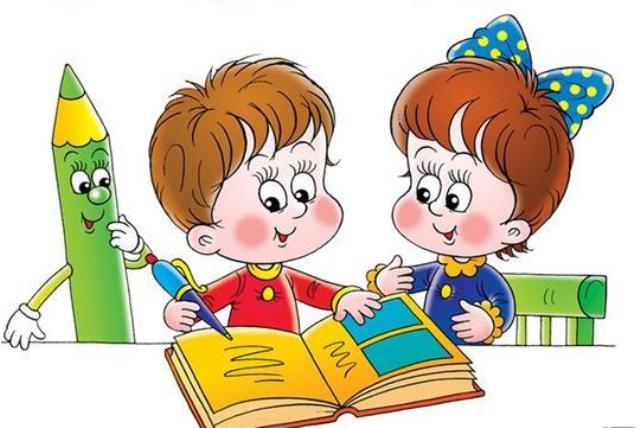 2020Дополнительная общеразвивающая программа социально педагогической направленности по подготовке детей 5 - 7 лет к школе «Грамотейка» принята Педагогическим советом муниципального дошкольного образовательного учреждения «Центр развития ребёнка – детский сад «Сказка», протокол №  2020 года, утверждена приказом №  от.2020г.Разработчик программы: Змановская Т.В. воспитатель.Программа направлена на обучение грамоте детей 5 -7 лет с учётом возрастных и психологических особенностей.СОДЕРЖАНИЕ1. Пояснительная записка …………………………………………….….. 3 стр.2. Содержание программы …………………………………………….…. 8 стр.3. Учебный план ………………………………………………………...… 13 стр.3. Тематическое  планирование …………………………………….…… 18 стр.4. Таблица диагностического обследования ……………………………. 46 стр.5. Литература ……………………………………………………………… 52стрЦелевой разделПояснительная записка.Дополнительная образовательная программа «Дополнительная общеразвивающая программа социально педагогической направленности по подготовке детей 5 - 7 лет к школе «Грамотейка»» имеет социально-педагогическую направленность и способствует развитию мотивации ребёнка к познанию и творчеству, созданию условий для всестороннего развития личности ребёнка. Программа является модифицированной и составлена на основе авторской педагогической технологии Ельцовой О.М.«Основные направления и содержание работы по подготовке детей к обучению грамоте».  Разработана в соответствии с требованиям ДО к основной общеобразовательной программе « От рождения до школы»  под ред. Веракса  Н.Е.,  Комаровой Т.С., Васильевой М.А. и ФГОС. Нормативно – правовой базой для составления данной программы являются следующие документы:Федеральный закон Российской Федерации от 29 декабря 2012 года № 273-ФЗ «Об образовании в Российской Федерации»;Федеральный государственный образовательный стандарт дошкольного образования(Приказ Министерства образования и науки Российской Федерации от 17 октября 2013 года №1155);Санитарно-эпидемиологические   требования   к   устройству,   содержанию   иорганизации режима работы дошкольных образовательных организаций(Постановление Главного государственного санитарного врача Российской Федерации от 15 мая 2013 года №26 «Об утверждении СанПин»2.4.3049-13)Постановление Правительства Российской Федерации 15.08 2013 года№706 «Об утверждении Правил оказания платных образовательных услуг»Приказ Минобразования России от10.07 2003 года № 2994 «Об утверждении Примерной формы договора об оказании платных образовательных услуг в сфере общего образования»В Программе используется системный, комплексный, личностный и деятельный подход к развитию детей. При системном подходе рассматриваются пути освоения ребёнком языка в единстве сознания и деятельности. Комплексный подход  - взаимодействия разных наук (психолингвистики, педагогики, языкознания). Теоретический подход  - основывается на представлении о закономерностях речевого развития дошкольников. При личностном подходе рассматривается процесс обучения детей с учѐтом их психофизиологических особенностей. Программа направлена на общее, интеллектуальное развитие детей.Актуальность программы.Программа является одним из этапов подготовки детей к обучению в школе и знакомит детей с первоначальными элементами грамоты. Программа предоставляет систему увлекательных игр и упражнений со звуками, буквами, словами, которые помогут детям сформировать мыслительные операции, научит понимать и выполнять учебную задачу, овладеть навыками речевого общения, а также способствует развитию мелкой моторики и зрительно-двигательной координации. Данная программа педагогически целесообразна, так как при её реализации дети получают достаточный запас знаний, умений и навыков, необходимый для подготовки к школе.Психолого-педагогическая целесообразность.Подготовка детей к обучению грамоте занимает особое место в развитии детской речи. Грамота – это овладение умением читать и писать тексты, излагать свои мысли в письменной форме, понимать при чтении не только значение отдельных слов и предложений, но и смысл текста, т.е. овладение письменной речью. От того, как ребёнок будет введён в грамоту, во многом зависят его успехи не только в чтении и письме, но и в усвоении русского языка в целом. Это длительный процесс, связанный с формированием определенных психофизиологических механизмов.Подготовка детей к школе – не самоцель, а результат организации полноценной, эмоционально насыщенной жизнедеятельности ребёнка, удовлетворяющей его интересы и потребности на протяжении всего дошкольного детства.  Организация работы по обучению грамоте  направлена на выявление индивидуальных возможностей  ребенка, на развитие его интеллектуальной и эмоционально-волевой сферы. Такое  обучение является личностно-ориентированным, поскольку в его процессе складываются условия для формирования не только знаний, умений и навыков, но и основных базисных характеристик личности. Обучение организовано таким образом, чтобы ребенок занимался с желанием, был инициативным. Постоянно поощряются все усилия ребенка и само его стремление узнать новое, научиться новому.Обучение дошкольников происходит в контексте практической и игровой деятельности, в процессе решения детьми проблемных задач. Планируя и организуя занятие по подготовке детей к обучению грамоте, педагог стремится расширять поле активной творческой мыслительной деятельности детей; включать ситуации спора, дискуссии, просит обосновывать свое мнение или ответ. Ребенку созданы условия для применения поисковых способов ориентировки в заданиях. В ходе выполнения заданий у ребенка возникает потребность иметь те или иные знания, потребность в ознакомлении с разными способами решения задач.Такой подход позволяет синхронизировать процессы обучения и воспитания, сделать их не противостоящими друг другу, а взаимодополняющими, взаимообогащающими развитие ребенка.Цель программы:- Осуществление комплексного подхода к речевому развитию детей и подготовки их к усвоению грамоты, слоговому чтению. Правильная подготовка руки к письму, развитие интереса к написанию каких-либо единиц письма (слогов, слов, букв), точность, видение границ и аккуратность при письме.Возрастная направленностьОбучение детей грамоте с использованием данной программы охватывает возрастной период с 5 до 7 летСрок реализации дополнительной общеразвивающей программы.Программа рассчитана на два года обучения.(старшая группа, подготовительная группа)Формы обучения.Программа ориентирована на детей 5-7 летнего возраста.Срок реализации программы- 2 года.Занятия проводятся 1 раза в неделю, включают в себя небольшую теоретическую часть, иллюстрированным наглядным материалом, игровые, занимательные упражнения, упражнения для развития моторики , физкультминутки .Длительность каждого занятия для детей старшего возраста: 25 - 30 мин. Подготовительного:  30 – 35 мин.Основные применяемые технологии:-Система развивающего обучения Д.Б. Эльконина- В.В.Давыдова;- Здоровьесберегающие технологии- Личностно-ориентированное обучение- Технология проектного обучения.За время обучения формируются умения понимать и выполнять учебную задачу, а также формируются такие качества, как усидчивость, терпеливость, умение общаться со сверстниками, доброжелательность.В конце каждого года обучения планируется провести открытое занятие для родителей.Задачи программы:Образовательные: Формировать и развить фонематический слух  Развить произносительное умение.Учить детей владеть звуковой стороной речи – темпом, интонацией. Знакомство со слоговой структурой словаФормировать умение правильно строить предложение, использовать предлоги, распространять предложение, пользоваться конструкцией сложного предложения. Формировать  умение пересказывать, составлять небольшие рассказы по картинкам, используя простые предложения. Расширять словарный запас детей.Знакомить с графическим изображением буквы;Учить соотносить звук и букву;Формирование и развитие звуко - буквенного анализа. Подготовка руки ребѐнка к письму.Упражнять в аналитико-синтетической деятельности ;Формировать элементарные графические умения;Познакомить с изображением буквы;Упражнять печатать буквы, слоги ( по образцу);Развивающие:Развить слухового восприятияРазвить графические навыкиРазвивать мелкую моторику рук и укреплять мелкие мышцы руки;Развивать глазомер, четкую координацию руки;Воспитательные:Воспитывать умения работатьВоспитывать самостоятельность при выполнении заданийВоспитывать нравственные качества, а именно терпимость, доброжелательность по отношению к окружающимПрививать элементарные гигиенические правила письма;Воспитывать усидчивость;Воспитывать способность к самостоятельному выполнению заданий.В старшей группе решаются следующие задачи :формирование у детей общей ориентировки в звуковой системе языка,обучение звуковому анализу слова.знакомство с гласными, твердыми и мягкими согласными звукамиразвитие фонетического слухаподготовительной к школе группе решаются следующие задачи: продолжается работа по звуковому анализу слов; учить вычленять и обозначать словесное ударение;знакомить со всеми буквами русского алфавита; усвоение некоторых правил орфографии;учить анализу и синтезу предложений разной конструкции.Усвоение навыков слогового и слитного чтения.формирование устной речи детей, обогащение словарного запаса,развитие коммуникативных способностей.Прогнозируемые результаты:Старшая группа.Различать термины «звук», «слово»,владеть приемом звукового анализа,уметь находить место звука в слове ( в начале, в середине, в конце)уметь находить сходство и различие слов по звуковому составу,уметь составлять предложение с заданным словом (устно), с заданным количеством слов по схеме.Уметь четко выражать свои мысли.Подготовительная группа.владеть приемом звукового анализа,различать и характеризовать гласные и согласные звуки,овладеть умением выделять ударение в словах.знать буквы русского алфавита. Составлять из букв простое предложение с выполнением простых грамматических правил,правильно ориентироваться на листе бумаги в клетку,ребенок должен иметь широкий кругозор, социальный опыт.Методы и приемы обучения:словесные: беседа, вопросы, художественное слово;игровые: словесные, дидактические, развивающие;практические: работа со схемами, выполнение заданий воспитателя, решение кроссвордов, ребусов, штриховка, упражнения в написании элементов букв;наглядные.Программа строится на основании следующих принципов:Принцип развивающего образования, в соответствии с которым главной целью дошкольного образования является развитие ребенка.Принцип научной обоснованности и практической применимости (содержание программы соответствует основным положениям возрастной психологии и дошкольной педагогики).Комплексно-тематический принцип построения образовательного процесса (объединение различных видов детских деятельностей вокруг единой темы)Принцип интеграции содержания дошкольного образования в соответствии с возрастными возможностями и особенностями детей, спецификой и возможностями образовательных областейОсобенности речевого развития детей 5 – 6 лет.В 5 летнем возрасте заметно увеличивается словарный запас детей за счёт слов, обозначающих свойства и качества предметов. К 5 годам словарный запас  составляет около 2000слов.	Для детей этого возраста характерна неустойчивость произношения, когда ребёнок в одном звукосочетании правильно произносит звуки, а в другом- неправильно.Вместе с тем дошкольники 5-6 лет отличаются особой чувствительностью, восприимчивостью к звукам речи.У дошкольников 5-6 лет формируется  осознание своих произносительных умений, поэтому работа по развитию фонематического слуха строится с учётом психических и физических особенностей детей и подготавливает ребёнка к следующему этапу- развитию звуко-буквенного анализа. В усвоении грамматического строя речи происходят значительные изменения: дети учатся согласовывать названия предметов с прилагательными в роде, числе и падеже, ориентироваться в окончаниях слов, начинают активно использовать предлоги.Речь становится связной и последовательной. Происходит переход  от ситуативной речи к контекстной. Развивается как диалогическая речь, так и монологическая. Дети могут участвовать в коллективной беседе, пересказывать сказки и короткие рассказы, составлять рассказы по картинкам или используя игрушки.Словарь  ребёнка 5-6 лет растёт не только количественно, но и качественно и достигает 2500 слов, хотя наблюдаются  индивидуальные различия. Речь обогащается синонимами, антонимами. В ней появляются слова, обозначающие дифференцированные качества и свойства(светло-красный, тёмно-зелёный, легче, тяжелее и т.д.), слова, называющие материалы и их признаки (дерево -деревянный, стекло- стеклянный)Совершенствуется грамматическая система языка. Дети используют в речи простые распространённые предложения, сложноподчинённые, сложносочинённые конструкции, разные слова для названия одних и тех же предметов.Дети умеют уже грамматически правильно изменять слова, входящие в активный словарь; стремятся правильно произносить слова в родительном падеже множественного числа;  образуют новые слова ( хлеб – хлебница, сахар- сахарница). Совершенствуют умение связно, последовательно и выразительно пересказывать литературные произведения без помощи вопросов  педагога. Могут передавать диалог действующих лиц. Дети активно участвуют в беседе, самостоятельно отвечают на вопросы. Однако встречаются сложности при  составлении рассказов из личного опыта, при описании предметов.В этом возрасте развивается фонематическое восприятие: большинство детей произносят все звуки родного языка; проводят звуковой и буквенный анализ слов, устанавливают последовательность звуков в слове, дифференцируют звуки: гласные и согласные, твёрдые и мягкие согласные, звонкие  глухие согласные. Выделяют в слове ударный слог, ударную гласную, правильно используют соответствующие термины, составляют  предложения по картинкам из двух- трёх слов, определяют порядок слов в предложении.Особенности речевого развития детей 6-7 лет.Словарный запас детей этого возраста увеличивается за счет качественного совершенствования. К 7 годам количество слов, которыми оперирует ребенок, составляет 3500-4000.Активно используются  синонимы  и  антонимы, Начинают применяться слова и выражения с переносным значением. Дети овладевают новыми понятиями.Обогащение словаря происходит за счет точного названия качества предметов (материал, форма, цвет, размер)Дошкольники правильно согласовывают прилагательные с существительными в роде, числе и падеже; изменяют слова в предложениях для обозначения одного и того же предмета.Самостоятельно образуют степени сравнения прилагательных, новые слова  с помощью суффиксов, правильно употреблять глаголы.Используют в речи сложносочиненные и сложноподчиненные предложения.В развитии связанной речи происходит существенные изменения.Совершенствуется диалогическая и монологическая речь. В диалоге дети используют предложения  различной конструкции. Могут самостоятельно формулировать и задавать вопросы.Дети совершенствуют свои умения в составлении описательных рассказов   о предметах, по серии картин. У дошкольников формируется  умение развивать сюжет в логической последовательности. Но одной из сложнейших задач  остается составление рассказов из личного опыта в логической последовательности.В возрасте 6-7 лет завершается работа по усвоению элементов грамоты. Дети ориентируются в  звуко - буквенной системе родного языка, проявляют интерес к играм со словами, звуками и буквами. Могут пересказать текст, прочитанный самостоятельно. Понимают смыслоразличительную функцию звука, буквы.Условия реализации программы:наличие методического пособия «Основные направления и содержание работы по подготовке детей к обучению грамоте» (Ельцова О.М.),наличие кабинета с учетом температурного режима и правильного освещения;наличие дидактических пособий по обучению и звуковому анализу;наличие пособий, таблиц, карточек по обучению грамоте;создание ситуации успеха для каждого ребенка, создание доброжелательной, творческой атмосферы на занятии;вариативность использования образовательного материала;тесное взаимодействие педагогов и родителей;оценка деятельности детей с позиции творчества, проявления старания, терпения.Содержание программы:  Содержание программы делится на 2 этапа обучения:Первый год обучения (5-6 лет)- развитие звуковой культуры и фонематическогослуха, подготовка к  звуко - буквенному анализу;Второй год обучения  (6-7 лет)-развитие звуко - буквенного анализа, интереса и способностей к чтению.На этом этапе обучения не ставится задача обучить детей читать и писать.Основная задача этого этапа – овладение звуковой и знаковой системой языка,  подготовка  детей к чтению и письму.Курс обучения построен на последовательном, поэтапном обучении детейзвуковому, звуко - буквенному анализу, подготовке к чтению и руки к письму.Для каждой возрастной группы определены примерный уровень речевогоразвития, последовательность работы по овладению звуковой системой языка, его лексикой, грамматическим строем.В старшей группе особое место занимает совершенствование  фонематического слуха и дальнейшее развитие связной речи: подведение детей к звуковому анализу слов, делению слов на слоги, составлению из слогов слов, из слов – предложений, знакомство с понятиями «слово» и предложение».В подготовительной к школе группе активно осуществляется работа по подготовке детей к освоению основ грамоты, а именно:произношение,звукобуквенный анализ,словарь, грамматический строй и т. д.Дети знакомятся со словом, овладевают способами интонационного выделения звука в слове; знакомятся со слогом, со слоговой структурой слова, учатся делить слова на слоги; усваивают смыслоразличительную функцию звука, выделяют гласные и согласные звуки. У детей формируются первоначальные лингвистические представления, понимание того, что такое слово, предложение и  как они строятся. Решение этих задач подготавливают детей к овладению звуковым анализом слов, т.е. последовательному вычленению всех звуков в слове по порядку, дифференцированию звуков по их качественным характеристикам.Система занятий по подготовке детей к обучению грамоте  подводит ребёнка к осмыслению способа чтения, формированию внимания к словам, их фонетике, орфографии, формированию знаний, умений и навыков, которые станут базой для дальнейшего обучения грамоте и письму в школе, что в итоге поможет предупредить нарушения письма и чтения.Структура программы предполагает:обучение грамоте детей старшего дошкольного возраста средствами всех уровней языковой системы: фонетической, лексической, грамматической, связной речи, с учётом психологических особенностей;формирование у детей речевых умений: излагать свои мысли в устной форме, умение понимать речь в её звуковом оформлении, умение понимать речь в её графическом изображении;овладение элементарными грамматическими навыками, требующие правильного  соотнесения звука и буквы.Работа начинается с выявления уровня развития речевых навыков детей (диагностическое обследование). На основании полученных данных определяются перспективы обучения грамоте каждого ребёнка и группы в целом. Занятия проводятся один раз в неделю согласно учебно-тематическому плану, в тесном контакте с педагогами старших, подготовительных групп, учитываются темы основных занятий по развитию речи в ДОУ.За основу построения программы взят исходный принцип системы дошкольного обучения Д.Б. Эльконина: знакомству и работе с буквами должен предшествовать добуквенный, чисто звуковой период обучения. «От того, как ребѐнку будет открыта звуковая действительность языка, строение звуковой формы слова, зависит не только усвоение грамоты, но и все последующее усвоение языка» (Д.Б. Эльконин).  Также при построении программы учитывалось положение Л.С.Выготского "о ведущей роли обучения", которое является движущей силой психического развития. Поскольку обучение не может осуществляться без реальной деятельности самого ребенка, то метод практических заданий является в данной программе ведущим.  При формировании представлений о слове выделяются два основных момента: вычленение слова из потока речи и раскрытие слова как самостоятельной смысловой единицы.Последовательность в работе по ознакомлению с предложением аналогична последовательности ознакомления со словом. Сначала дети выделяют предложение из потока речи. Затем сами составляют предложения по игрушкам и картинкам, всякий раз вычленяется смысловая сторона предложения и анализируется его словесный состав.  Учатся графически изображать предложения.В дальнейшем детей упражняют в определении количества предложений в готовом тексте. Знакомят со структурой фразы. С правилом написания заглавных букв и знаков в конце предложения.Подготовка к обучению чтению  осуществляется в единстве с подготовкой к обучению письму. Графические навыки – это не только действия,  опирающиеся на мускульные усилия, но и перекодировка единиц речи в графические знаки, требующие правильного соотнесения звука и буквы, соблюдения графических и орфографических правил. Таким образом, в содержание подготовки детей к письму, кроме их интеллектуального и речевого развития, формирование фонематического восприятия, представлений о явлениях языка и речи, развития способности к элементарному осознанию этих явлений, умений звукового анализа, включается и подготовка к овладению письма.Все занятия носят общеразвивающий характер, способствуют развитию активной мыслительной деятельности, работоспособности и воспитанию нравственно-волевых и эстетических качеств личности ребёнка.Особое внимание уделяется игровым приёмам и дидактическим играм, которые являются существенным компонентом этого обучения.Способы и формы работы с детьми. Артикуляционная / речевая гимнастика; Звук, артикуляция и качественная характеристика звука, место звука в слове, слова с заданным звуком, сравнительный анализ звуков; Буква, её образ и графическое написание; Составление и чтение слогов с данной буквой, чтение; Составление слов из слогов, деление на части, постановка ударения Дидактические, словесные, фонематические игры и упражнения, направленные на освоение нового материал, активизацию словаря и разнообразных грамматических форм языка. Фонетический анализ слова: последовательное вычленение звуков в слове, сравнительный, количественный и качественный анализ слова.Использование нетрадиционных способов закрепления образа буквы: выкладывание из палочек, фасоли, пуговиц, вырывание и т.д. Беседы о том, что нового узнали, чему научились, самоконтроль и самооценка.Целевые ориентиры к концу обучения по программе:Ожидаемые результаты к концу учебного года.Первый год обучения.Ребёнок к концу года умеет:правильно произносить все звуки родного языка изолированно, в словах, во фразовой речи;различать короткие и длинные слова, похожие и непохожие, громкие и тихие;делить слова на слоги;дифференцировать твёрдые и мягкие согласные, называть их изолированно;определять и называть первый звук в слове;произвольно регулировать темп, силу голоса, речевое дыхание;рисовать прямые вертикальные и горизонтальные линии, округлые линии, штриховать несложные предметы;выполнять упражнения для пальцев и кистей рук;составлять 2-3 предложения по картине;отвечать на вопросы рассказа с помощью простых предложений;заучивать небольшие стихотворения;буквы русского алфавита.Второй год обучения.Ребенок к концу второго года обучения знает:буквы русского алфавитапонимает и использует в речи термины «звук», «буква» - правильно произносить все звуки родного языка изолированно, в словах, во фразовой речи;определять место звука в слове: в начале, середине, в конце;различать гласные и согласные, твёрдые и мягкие согласные, звонкие и глухие согласные звуки;делить слова на слоги; определять ударный слог, ударную гласную - пользоваться графическим обозначением звуков;записывать слово, предложение условными обозначениями, буквами - составлять 4-5 предложений по картине; по серии картинок, из личного опыта - читать слова, предложения, небольшие рассказы;отвечать на вопросы по содержанию прочитанного,уметь понимать и выполнять учебную задачу, а также проявлять такие качества как усидчивость, терпеливость, умение общаться со сверстниками, доброжелательность.В конце каждого года обучения планируется проведение открытого занятия для родителей.Для отслеживания результатов образовательного процесса используются следующие виды контроля:начальный контроль (сентябрь), текущий контроль (в течение учебного года), итоговый контроль (апрель) Формы подведения итогов: Дидактические игры, конкурсы, открытое занятие.Механизм определения результативности программыТестирование детей с целью выявления интересов к изучению родного языка, определение направленности способностей к различным видам речевого искусства.Диагностирование детей по выявлению уровня сформированности общих и специализированных умений и навыков.Организация практической деятельности с учётом программного содержания каждого года обучения и индивидуальных особенностей обучающихся.Оценивание полученных знаний (в форме опроса, игры, викторины конкурса).Анкетирование родителей с целью исследования динамики роста ребёнка заинтересованности к изучаемой дисциплине.Мониторинг дополнительного образовательного процесса детей старшей группыОО « Речевое развитие». Подготовка к обучению грамоте	ОО « Речевое развитие». Подготовка к обучению грамотеМониторинг дополнительного образовательного процесса детей подготовительной группыОО « Речевое развитие». Подготовка к обучению грамотеОО « Речевое развитие». Подготовка к обучению грамотеУровни усвоения программыНизкий – ребёнок затрудняется в установлении связей, поэтому допускает ошибки в пересказах и самостоятельных рассказах. Пользуется помощью взрослого. Словарный запас беден. Допускает грамматические ошибки в звукопроизношении. Речь невыразительна. Допускает ошибки при звуковом анализе слов и делении на слоги. Затрудняется в определении ударения. Путается в понятиях: слог, звук, буква. Не знает точного названия букв. Не владеет навыком чтения. Быстро утомляется, поэтому работа в тетради недостаточна.Средний – в рассказе ребёнок допускает пропуски, логические ошибки, но исправляет их сам при помощи взрослых или сверстников. Проявляет интерес к речевому общению, но недостаточно активен в нём. В построении предложений не затрудняется, грамматические ошибки редки. Речь чистая, правильная; ребёнок может испытывать затруднения в произношении отдельных звуков.Высокий – ребёнок владеет речевыми умениями, инициативен и самостоятелен в придумывании сказок, рассказов, не повторяя рассказы других, пользуется разнообразными средствами выразительности. В общении инициативен – задаёт вопросы, делится впечатлениями, привлекает к общению детей. Замечает речевые ошибки детей, исправляет их. Имеет богатый словарный запас. Безошибочно пользуется обобщающими понятиями. Речь чистая, грамматически правильная, выразительная. Владеет всеми средствами звукового анализа слов, определяет характеристики звуков слове (гласный – согласный, твёрдый – мягкий, ударный – безударный, место звука в слове).Учебный план МАДОУ «Детский сад «Сказка» г. Белоярский» дополнительной  образовательной программы по обучению грамоте детей 5 - 6 лет  на 2020 -2021 годУчебный план МАДОУ «Детский сад «Сказка» г. Белоярский» дополнительной  образовательной программы по обучению грамоте детей 6 - 7 лет  на 2020 -2021 годПерспективный тематический план подготовки детей к обучению грамоте(старшая группа)Перспективный план подготовки детей к обучению грамоте.(старшая группа)Перспективный план обучения детей грамоте(подготовительная к школе группа)Второй год обученияДиагностическое обследование детей 6 лет по обучению грамотеУсловные обозначения: (+) - задание выполнено правильно             (-) - задание не выполнено                        (--) - задание выполнено частичноЛитература«Основные направления и содержание работы по подготовке детей к обучению грамоте» Ельцова О.М..Санкт-Петербург, «Детство-Пресс»,2011г.«Развитие правильной речи ребенка в семье»  Максаков А.И. , М., Мозаика-синтез 2008г.«Придумай слово»  Ушакова О.С., М «Просвещение» 1996г.«Ознакомление дошкольников со звучащим словом» Тумакова Г.А. ,Москва, «Просвещение» , 1991 г.«Я читаю», Нечаева Н., Белорусец К. ,Издательскаий дом Федоров,2002г.«Альбом по развитию речи»,Володина В.С.. ,Москва, «Росмэн» ,2005г.«Звукоград, буквоград , златоустия», Выгодская И..Берковская Н., Москва , «Линка-ПРЕСС»,1999г.Учимся читать. Гаврина С.Е.,ОАО «Медиа-Групп»,2015 г.Примерная основная образовательная программа дошкольного образования «От рождения до школы» Веракса Н.Е.,Комарова Т.С.,Васильевва М.А.№ЗУН детей (должны уметь) на начало учебного года1.Умеет выделять первый звук в слове2.Определять место звука в слове, чисто их произносить 3.Называть  слова,  начинающие  на  определенный  звук4.Различать на слух твердые и мягкие согласные5.Различать понятия «звук», «слог», «слово». 6.Делить слова на слоги, называть их количество7.Составлять предложения по сюжетным картинкам, без определения термина№ЗУН детей (должны уметь) на конец учебного года1.Умеет выделять первый звук в слове.2.Определять место звука в слове, чисто их произносить.3.Называть  слова,  начинающие  на  определенный  звук.4.Различать понятия «звук», «слог», «слово», «предложение».5.Делить слова на слоги, называть их количество.6.Умеет составлять слова из слогов.7.Делить предложения на слова, называть их количество.8.Называть в последовательности слова в предложении, звуки и слоги в словах. 9.Уметь составлять предложения с заданным количеством слов, называть их последовательность.10.Различать гласные и согласные звуки и буквы.11.Различать твердые и мягкие  согласные звуки.12.Различать звонкие и глухие  согласные звуки.13.Различать звуки и буквы.14.Выделяет словесное ударение в слове, определяет его место.15.Производит звуковой анализ слов.16.Знает буквы алфавита.17.Умеет читать слоги, простые слова.№ЗУН детей (должны уметь) на  начало и конец учебного года1.Умеет выделять первый звук в слове.2.Определять место звука в слове, чисто их произносить.3.Называть  слова,  начинающие  на  определенный  звук.4.Различать понятия «звук», «слог», «слово», «предложение».5.Делить слова на слоги, называть их количество.6.Умеет составлять слова из слогов.7.Делить предложения на слова, называть их количество.8.Называть в последовательности слова в предложении, звуки и слоги в словах. 9.Уметь составлять предложения с заданным количеством слов, называть их последовательность.10.Различать гласные и согласные звуки и буквы.11.Различать твердые и мягкие  согласные звуки.12.Различать звонкие и глухие  согласные звуки.13.Различать звуки и буквы.14.Выделяет словесное ударение в слове, определяет его место.15.Производит звуковой анализ слов.16.Знает буквы алфавита.17.Умеет читать слоги,  простые слова.№ЗУН детей (должны уметь) на  конец учебного года1.Умеет выделять первый звук в слове и называть его.2.Определять место звука в слове, чисто их произносить.3.Называть  слова,  начинающие  на  определенный  звук, букву.4.Различать понятия «звук», «слог», «слово», «предложение», показывать на схеме.5.Делить слова на слоги, называть их количество, называть ударный слог.6.Умеет составлять слова из слогов.7.Делить предложения на слова, называть их количество.8.Называть в последовательности слова в предложении, звуки и слоги в словах. 9.Уметь составлять предложения разной интонации с заданным количеством слов, называть их последовательность. 10.Различать гласные и согласные звуки и буквы.11.Различать твердые и мягкие  согласные звуки.12.Различать звонкие и глухие  согласные звуки.13.Различать звуки и буквы.14.Выделяет словесное ударение в слове, определяет его место.15.Производит звуковой анализ слов, имеет представление об йотированных звуках.16.Знает буквы алфавита.17.Умеет читать слоги, слова, простые предложения.18.Умеет работать в тетради, используя специальные обозначения.19.Понимает инструкцию и выполняет задание в соответствии с ней.Программа разработана на основе методического пособия Ельцовой О.М. «Основные направления и содержание работы по подготовке детей  к  обучению грамоте»Программа разработана на основе методического пособия Ельцовой О.М. «Основные направления и содержание работы по подготовке детей  к  обучению грамоте»Количество занятий /длительностьКоличество занятий /длительностьКоличество занятий /длительностьСодержание подготовки к обучению грамотеСодержание подготовки к обучению грамотеКоличество занятий в неделюКоличество занятий в Учебный период (с учётом каникул)Длительностьзанятий1.Введение понятия «Слово»114.09.2020 – 23.10.2020 7 занятий1/30  мин7/210мин2.Введение понятия «Предложение»114.09.2020 – 23.10.2020 7 занятий1/30  мин7/210мин2.Деление слов на слоги114.09.2020 – 23.10.2020 7 занятий1/30  мин7/210мин3.Введение термина «звук»102.11.2020 – 18.12.2020(34 р.д.)8 занятий1/30  мин8/240мин4.Звуковой анализ слов102.11.2020 – 18.12.2020(34 р.д.)8 занятий1/30  мин8/240мин5.Введение   понятия   «гласный звук»111.01.2021 – 19.02.2021(30 р.д.)6 занятий1/30  мин6/180мин6.Введение   понятия   «согласный звук»109.03.2021 – 16.04.2021(29 р.д.)6 занятий1/30  мин6/180мин7.Введение   понятия   «мягкий согласный звук»126.04.2020 – 28.05.2021+31.05(24р.д.)5 занятий1/30  мин5/150минИтого в неделю/ годИтого в неделю/ год13230мин/960минПрограмма разработана на основе методического пособия Ельцовой О.М. «Основные направления и содержание работы по подготовке детей  к  обучению грамоте»Программа разработана на основе методического пособия Ельцовой О.М. «Основные направления и содержание работы по подготовке детей  к  обучению грамоте»Количество занятий /длительностьКоличество занятий /длительностьКоличество занятий /длительностьСодержание подготовки к обучению грамотеСодержание подготовки к обучению грамотеКоличество занятий в неделюКоличество занятий в Учебный период (с учётом каникул)Длительностьзанятий1.Азбука - к мудрости ступенька114.09.2020 – 23.10.2020 7 занятий1/30  мин7/210мин2.Слог. Слогообразующая роль гласных114.09.2020 – 23.10.2020 7 занятий1/30  мин7/210мин2.Введение понятия «ударение»114.09.2020 – 23.10.2020 7 занятий1/30  мин7/210мин3.Многозначные слова102.11.2020 – 18.12.2020(34 р.д.)8 занятий1/30  мин8/240мин4.Смысловая законченность предложения102.11.2020 – 18.12.2020(34 р.д.)8 занятий1/30  мин8/240мин5.Звуковой анализ слова111.01.2021 – 19.02.2021(30 р.д.)6 занятий1/30  мин6/180мин6.Согласные звуки109.03.2021 – 16.04.2021(29 р.д.)6 занятий1/30  мин6/180мин7.Сочетание звуков126.04.2020 – 28.05.2021+31.05(24р.д.)5 занятий1/30  мин5/150минИтого в неделю/ годИтого в неделю/ год13230мин/960минМесяцМесяц№ занятия№ занятия№ занятия№ занятияТемаТемаТемаИсточникИсточникПервый год обученияПервый год обученияПервый год обученияПервый год обученияПервый год обученияСентябрьСентябрь1111Введение понятия «Слово»Введение понятия «Слово»Введение понятия «Слово»Ельцова О.М. «Основные направления и содержание работы поЕльцова О.М. «Основные направления и содержание работы поподготовке детей  к  обучению грамоте» ,стр .73подготовке детей  к  обучению грамоте» ,стр .73СентябрьСентябрь2222Введение понятия «ПредложениеВведение понятия «ПредложениеВведение понятия «ПредложениеЕльцова О.М. стр .75Ельцова О.М. стр .75Составление предложений,Составление предложений,Составление предложений,Ельцова О.М. стр .77Ельцова О.М. стр .77СентябрьСентябрь3333деление их на частиделение их на частиделение их на частиСентябрьСентябрь4444Составление предложенийСоставление предложенийСоставление предложенийЕльцова О.М. стр .78Ельцова О.М. стр .78ОктябрьОктябрь5555Составление предложенийСоставление предложенийСоставление предложенийЕльцова Стр .84Ельцова Стр .84ОктябрьОктябрь6666Составление предложенийСоставление предложенийСоставление предложенийЕльцова О.М.стр .84Ельцова О.М.стр .84по «Живой модели»по «Живой модели»по «Живой модели»ОктябрьОктябрь7777Деление слов на слогиДеление слов на слогиДеление слов на слогиЕльцова О.М. Стр. 86Ельцова О.М. Стр. 86ОктябрьОктябрь8888Ведение термина «слоги»Ведение термина «слоги»Ведение термина «слоги»Ельцова О.М. стр. 89Ельцова О.М. стр. 89НоябрьНоябрь9999Деление слов на слоги иДеление слов на слоги иДеление слов на слоги иЕльцова О.М. Стр. 91Ельцова О.М. Стр. 91составление слов из слогов.составление слов из слогов.составление слов из слогов.НоябрьНоябрь10101010Введение термина «звук»Введение термина «звук»Введение термина «звук»Ельцова О.М., стр. 92Ельцова О.М., стр. 92НоябрьНоябрь11111111Определение количества слогов вОпределение количества слогов вОпределение количества слогов вЕльцова О.М.,стр . 95Ельцова О.М.,стр . 95словахсловахсловахНоябрьНоябрь12121212Выделение звука в словеВыделение звука в словеВыделение звука в словеЕльцова О.М.,стр.99Ельцова О.М.,стр.99Деление слов на слогиДеление слов на слогиДеление слов на слогиДекабрьДекабрь13131313Деление слов на слогиДеление слов на слогиДеление слов на слогиЕльцова О.М..,стр. 101Ельцова О.М..,стр. 101(двухсложные)(двухсложные)(двухсложные)ДекабрьДекабрь14141414Составление предложений поСоставление предложений поСоставление предложений поЕльцова О.М .стр.104Ельцова О.М .стр.104заданиюзаданиюзаданиюДекабрьДекабрь15151515Знакомство со схемой звуковогоЗнакомство со схемой звуковогоЗнакомство со схемой звуковогоЕльцова О.М. стр. 107Ельцова О.М. стр. 107состава слова. Звуковой анализсостава слова. Звуковой анализсостава слова. Звуковой анализслова «ау».слова «ау».слова «ау».ЯнварьЯнварь16161616Звуковой анализ слова «мак».Звуковой анализ слова «мак».Звуковой анализ слова «мак».Ельцова О.М.,стр .110Ельцова О.М.,стр .110ЯнварьЯнварь17171717Звуковой анализ слова «дом».Звуковой анализ слова «дом».Звуковой анализ слова «дом».Ельцова О.М., стр .112Ельцова О.М., стр .112ЯнварьЯнварь18181818Звуковой анализ слова «дым».Звуковой анализ слова «дым».Звуковой анализ слова «дым».Ельцова О.М.,стр . 114Ельцова О.М.,стр . 114ФевральФевральЗвуковой анализ слова «сыр».Звуковой анализ слова «сыр».Звуковой анализ слова «сыр».Ельцова О.М. стр .116Ельцова О.М. стр .11619191919Введение понятия «гласный звук»Введение понятия «гласный звук»Введение понятия «гласный звук»ФевральФевраль20202020Звуковой анализ слова «шар».Звуковой анализ слова «шар».Звуковой анализ слова «шар».Ельцова О.М., стр .118Ельцова О.М., стр .118ФевральФевраль21212121Звуковой анализ слов «жук, лук».Звуковой анализ слов «жук, лук».Звуковой анализ слов «жук, лук».Ельцова О.М.,стр .120Ельцова О.М.,стр .120СловоизменениеСловоизменениеСловоизменениеФевральФевраль22222222Закрепление звукового анализа.Закрепление звукового анализа.Закрепление звукового анализа.Ельцова О.М., стр. 122Ельцова О.М., стр. 122Составление  графической  схемыСоставление  графической  схемыСоставление  графической  схемыпредложенияпредложенияпредложенияМартМарт23232323Введение   понятия   «согласный звук»Введение   понятия   «согласный звук»Введение   понятия   «согласный звук»Ельцова СО.М.,стр.124Ельцова СО.М.,стр.124МартМарт24242424Звуковой анализ слова «нос».Звуковой анализ слова «нос».Звуковой анализ слова «нос».Ельцова О.М., стр. 127Ельцова О.М., стр. 127МартМартВведение   понятия«   мягкийЕльцова О.М.,стр. 130Ельцова О.М.,стр. 13025252525согласный звук»Звуковой анализ слов «кот и кит».Звуковой анализ слов «кот и кит».Звуковой анализ слов «кот и кит».МартМарт26262626Закрепление понятия«мягкийЕльцова О.М.,стр . 132Ельцова О.М.,стр . 132согласный звук»АпрельАпрель27272727Звуковой анализ слова «осы».Звуковой анализ слова «осы».Звуковой анализ слова «осы».Ельцова С\О.М., стр . 134Ельцова С\О.М., стр . 134АпрельАпрельЗвуковой анализ слова «роза».Звуковой анализ слова «роза».Звуковой анализ слова «роза».Ельцова О.М.,стр . 137Ельцова О.М.,стр . 13728282828Знакомство  со  слогообразующимЗнакомство  со  слогообразующимЗнакомство  со  слогообразующимролью гласных звуковАпрельАпрель29292929Звуковой анализ слова «луна».Звуковой анализ слова «луна».Звуковой анализ слова «луна».Ельцова О.М.,стр.140Ельцова О.М.,стр.140АпрельАпрель30303030Звуковой анализ слова «лиса».Звуковой анализ слова «лиса».Звуковой анализ слова «лиса».Ельцова О.М.,стр. 144Ельцова О.М.,стр. 144МайМайЗвуковой анализ слова «муха».Звуковой анализ слова «муха».Звуковой анализ слова «муха».Ельцова О.М.стр. 148Ельцова О.М.стр. 14831313131МайМай32323232Звуковой анализ слова «аист».Звуковой анализ слова «аист».Звуковой анализ слова «аист».Ельцова О.М.стр. 150Ельцова О.М.стр. 150Перспективный тематический планПерспективный тематический планПерспективный тематический планПерспективный тематический планПерспективный тематический планПерспективный тематический планобучения детей грамоте.обучения детей грамоте.(подготовительная группа)(подготовительная группа)(подготовительная группа)(подготовительная группа)(подготовительная группа)(подготовительная группа)(подготовительная группа)СентябрьСентябрь1Воспитание внимательного отношения кВоспитание внимательного отношения кВоспитание внимательного отношения кВоспитание внимательного отношения кВоспитание внимательного отношения кЕльцова О.М.«Основные направления и содержание работы поЕльцова О.М.«Основные направления и содержание работы пословам.словам.словам.словам.словам.подготовке детей к обучению грамоте»подготовке детей к обучению грамоте»стр.81стр.81СентябрьСентябрь2Знакомство с гласной буквой «А»Знакомство с гласной буквой «А»Знакомство с гласной буквой «А»Знакомство с гласной буквой «А»Знакомство с гласной буквой «А»Ельцова О.М. ,стр.154Ельцова О.М. ,стр.154СентябрьСентябрь33накомство с гласной буквой «Я».3накомство с гласной буквой «Я».3накомство с гласной буквой «Я».3накомство с гласной буквой «Я».3накомство с гласной буквой «Я».Ельцова О.М. ,стр.265Ельцова О.М. ,стр.265СентябрьСентябрь43накомство с гласной буквой «О».3накомство с гласной буквой «О».3накомство с гласной буквой «О».3накомство с гласной буквой «О».3накомство с гласной буквой «О».Ельцова О.М. ,стр.157Ельцова О.М. ,стр.157ОктябрьОктябрь5Знакомство с гласной буквой «Е».Знакомство с гласной буквой «Е».Знакомство с гласной буквой «Е».Знакомство с гласной буквой «Е».Знакомство с гласной буквой «Е».Ельцова О.М. ,стр.274Ельцова О.М. ,стр.274ОктябрьОктябрь6Знакомство с гласной буквой «Э».Знакомство с гласной буквой «Э».Знакомство с гласной буквой «Э».Знакомство с гласной буквой «Э».Знакомство с гласной буквой «Э».Ельцова О.М. ,стр.167Ельцова О.М. ,стр.167Октябрь7Знакомство с гласной буквой «Е».Ельцова О.М. ,стр.261Октябрь8Знакомство гласной с буквой «У».Ельцова О.М. ,стр.161Ноябрь9Знакомство с гласной буквой «Ю».Ельцова О.М. ,стр.270Ноябрь10Знакомство с гласной  буквой «И».Ельцова О.М. ,стр.163Ноябрь11Знакомство с гласной буквой «Ы»Ельцова О.М. ,стр.171Ноябрь12Знакомство с буквой «М».Ельцова О.М. ,стр.178Декабрь133накомство с буквой «Н».Ельцова О.М. ,стр.181Декабрь14Знакомство с буквой «Р».Ельцова О.М. ,стр.184Декабрь15Знакомство с буквой «Л».Ельцова О.М. ,стр.192Декабрь15Знакомство с буквой «К».Ельцова О.М. ,стр.204Январь16Знакомство с буквой «Г».Ельцова О.М. ,стр.232Январь17Знакомство с буквой «Т».Ельцова О.М. ,стр.212Январь18Знакомство с буквой «Д».Ельцова О.М. ,стр.236Февраль19Знакомство с буквой «З».Ельцова О.М. ,стр.215Февраль203накомство с буквой «С».Ельцова О.М. ,стр.188Февраль21Знакомство с буквой «Б».Ельцова О.М. ,стр.228Февраль22Знакомство с буквой «П».Ельцова О.М. ,стр.207Март23Знакомство с буквой «Ж».Ельцова О.М. ,стр.225Март24Знакомство с буквой «Ш».Ельцова О.М. ,стр.200Март25Знакомство с буквой «В».Ельцова О.М. ,стр.220Март26Знакомство с буквой «Ф»Ельцова О.М. ,стр.252Апрель27Знакомство с буквой «Х».Ельцова О.М. ,стр.195Апрель28.Знакомство с буквой «Ц».Ельцова О.М. ,стр.239Апрель29Знакомство с буквой «Ч»Ельцова О.М. ,стр.243Апрель30Знакомство с буквой «Щ»Ельцова О.М. ,стр.247Май31Знакомство с буквой «Й».Ельцова О.М. ,стр.257Май32Знакомство с буквой «Ь».Ельцова О.М. ,стр.Месяц№ занятияТемаТемаЗадачиЗадачиПервый год обученияПервый год обученияПервый год обученияПервый год обученияСентябрьВведение понятия «Слово»Введение понятия «Слово»Формирование представления о словесном составе речи;Формирование представления о словесном составе речи;Формирование представления о словесном составе речи;Формирование представления о словесном составе речи;Формирование представления о словесном составе речи;Формирование представления о словесном составе речи;Формирование представления о словесном составе речи;Формирование представления о словесном составе речи;знакомство с термином «слово».знакомство с термином «слово».знакомство с термином «слово».знакомство с термином «слово».знакомство с термином «слово».знакомство с термином «слово».1Формирование знания о том, что слов много; знакомство сФормирование знания о том, что слов много; знакомство сФормирование знания о том, что слов много; знакомство сФормирование знания о том, что слов много; знакомство сФормирование знания о том, что слов много; знакомство сФормирование знания о том, что слов много; знакомство сФормирование знания о том, что слов много; знакомство сФормирование знания о том, что слов много; знакомство с1линейностью и протяженностью слов.линейностью и протяженностью слов.линейностью и протяженностью слов.линейностью и протяженностью слов.линейностью и протяженностью слов.линейностью и протяженностью слов.линейностью и протяженностью слов.линейностью и протяженностью слов.линейностью и протяженностью слов.линейностью и протяженностью слов.линейностью и протяженностью слов.линейностью и протяженностью слов.Знакомство с тетрадью в клетку (обложка, страницы, разлиновка,Знакомство с тетрадью в клетку (обложка, страницы, разлиновка,Знакомство с тетрадью в клетку (обложка, страницы, разлиновка,Знакомство с тетрадью в клетку (обложка, страницы, разлиновка,Знакомство с тетрадью в клетку (обложка, страницы, разлиновка,Знакомство с тетрадью в клетку (обложка, страницы, разлиновка,Знакомство с тетрадью в клетку (обложка, страницы, разлиновка,Знакомство с тетрадью в клетку (обложка, страницы, разлиновка,правая, левая стороны страницы, середина, верх, низ)правая, левая стороны страницы, середина, верх, низ)правая, левая стороны страницы, середина, верх, низ)правая, левая стороны страницы, середина, верх, низ)правая, левая стороны страницы, середина, верх, низ)правая, левая стороны страницы, середина, верх, низ)правая, левая стороны страницы, середина, верх, низ)правая, левая стороны страницы, середина, верх, низ)Воспитание речевого внимания, фонематического слуха.Воспитание речевого внимания, фонематического слуха.Воспитание речевого внимания, фонематического слуха.Воспитание речевого внимания, фонематического слуха.Воспитание речевого внимания, фонематического слуха.Воспитание речевого внимания, фонематического слуха.Воспитание речевого внимания, фонематического слуха.Воспитание речевого внимания, фонематического слуха.СентябрьВведение понятия «ПредложениеВведение понятия «ПредложениеПодведение к пониманию того, что мысли выражаются словами,Подведение к пониманию того, что мысли выражаются словами,Подведение к пониманию того, что мысли выражаются словами,Подведение к пониманию того, что мысли выражаются словами,Подведение к пониманию того, что мысли выражаются словами,Подведение к пониманию того, что мысли выражаются словами,Подведение к пониманию того, что мысли выражаются словами,Подведение к пониманию того, что мысли выражаются словами,Слова в речи связаны в предложения; дать пример предложений изСлова в речи связаны в предложения; дать пример предложений изСлова в речи связаны в предложения; дать пример предложений изСлова в речи связаны в предложения; дать пример предложений изСлова в речи связаны в предложения; дать пример предложений изСлова в речи связаны в предложения; дать пример предложений изСлова в речи связаны в предложения; дать пример предложений изСлова в речи связаны в предложения; дать пример предложений изСлова в речи связаны в предложения; дать пример предложений из2одного, двух, трех слов.одного, двух, трех слов.одного, двух, трех слов.одного, двух, трех слов.2Поощрение речевой активности в словесных играх.Поощрение речевой активности в словесных играх.Поощрение речевой активности в словесных играх.Поощрение речевой активности в словесных играх.Поощрение речевой активности в словесных играх.Поощрение речевой активности в словесных играх.Поощрение речевой активности в словесных играх.Поощрение речевой активности в словесных играх.Поощрение речевой активности в словесных играх.Поощрение речевой активности в словесных играх.Поощрение речевой активности в словесных играх.Поощрение речевой активности в словесных играх.Поощрение речевой активности в словесных играх.Поощрение речевой активности в словесных играх.Поощрение речевой активности в словесных играх.Поощрение речевой активности в словесных играх.Упражнение в ориентировке на листе бумагиУпражнение в ориентировке на листе бумагиУпражнение в ориентировке на листе бумагиУпражнение в ориентировке на листе бумагиУпражнение в ориентировке на листе бумагиУпражнение в ориентировке на листе бумагиВоспитание речевого внимания, фонематического слуха.Воспитание речевого внимания, фонематического слуха.Воспитание речевого внимания, фонематического слуха.Воспитание речевого внимания, фонематического слуха.Воспитание речевого внимания, фонематического слуха.Воспитание речевого внимания, фонематического слуха.Воспитание речевого внимания, фонематического слуха.Воспитание речевого внимания, фонематического слуха.Составление предложений,Составление предложений,Пробуждение интереса к окружающему миру.Пробуждение интереса к окружающему миру.Пробуждение интереса к окружающему миру.Пробуждение интереса к окружающему миру.Пробуждение интереса к окружающему миру.Пробуждение интереса к окружающему миру.Сентябрь3деление их на частиделение их на частиРасширение запаса слов, обозначающих названия предметов, явлений,Расширение запаса слов, обозначающих названия предметов, явлений,Расширение запаса слов, обозначающих названия предметов, явлений,Расширение запаса слов, обозначающих названия предметов, явлений,Расширение запаса слов, обозначающих названия предметов, явлений,Расширение запаса слов, обозначающих названия предметов, явлений,Расширение запаса слов, обозначающих названия предметов, явлений,Расширение запаса слов, обозначающих названия предметов, явлений,Расширение запаса слов, обозначающих названия предметов, явлений,действий,  признаков  по  теме  «Осень»;  проведение  работы  наддействий,  признаков  по  теме  «Осень»;  проведение  работы  наддействий,  признаков  по  теме  «Осень»;  проведение  работы  наддействий,  признаков  по  теме  «Осень»;  проведение  работы  наддействий,  признаков  по  теме  «Осень»;  проведение  работы  наддействий,  признаков  по  теме  «Осень»;  проведение  работы  наддействий,  признаков  по  теме  «Осень»;  проведение  работы  наддействий,  признаков  по  теме  «Осень»;  проведение  работы  наддействий,  признаков  по  теме  «Осень»;  проведение  работы  надантонимами.антонимами.ФормированиеФормированиеуменияуменияправильноправильносогласовыватьсогласовыватьименасуществительные    с    именами    прилагательными,    образовыватьсуществительные    с    именами    прилагательными,    образовыватьсуществительные    с    именами    прилагательными,    образовыватьсуществительные    с    именами    прилагательными,    образовыватьсуществительные    с    именами    прилагательными,    образовыватьсуществительные    с    именами    прилагательными,    образовыватьсуществительные    с    именами    прилагательными,    образовыватьсуществительные    с    именами    прилагательными,    образовыватьсуществительные    с    именами    прилагательными,    образовыватьоднокоренные слова, использовать в речи предложения. Упражнение воднокоренные слова, использовать в речи предложения. Упражнение воднокоренные слова, использовать в речи предложения. Упражнение воднокоренные слова, использовать в речи предложения. Упражнение воднокоренные слова, использовать в речи предложения. Упражнение воднокоренные слова, использовать в речи предложения. Упражнение воднокоренные слова, использовать в речи предложения. Упражнение воднокоренные слова, использовать в речи предложения. Упражнение воднокоренные слова, использовать в речи предложения. Упражнение всоставлении предложений и делении их на части (слова).составлении предложений и делении их на части (слова).составлении предложений и делении их на части (слова).составлении предложений и делении их на части (слова).составлении предложений и делении их на части (слова).составлении предложений и делении их на части (слова).составлении предложений и делении их на части (слова).составлении предложений и делении их на части (слова).Знакомство с графическим изображением предложения на доске.Знакомство с графическим изображением предложения на доске.Знакомство с графическим изображением предложения на доске.Знакомство с графическим изображением предложения на доске.Знакомство с графическим изображением предложения на доске.Знакомство с графическим изображением предложения на доске.Знакомство с графическим изображением предложения на доске.Знакомство с графическим изображением предложения на доске.Формирование умения правильно штриховать геометрические фигурыФормирование умения правильно штриховать геометрические фигурыФормирование умения правильно штриховать геометрические фигурыФормирование умения правильно штриховать геометрические фигурыФормирование умения правильно штриховать геометрические фигурыФормирование умения правильно штриховать геометрические фигурыФормирование умения правильно штриховать геометрические фигурыФормирование умения правильно штриховать геометрические фигурыФормирование умения правильно штриховать геометрические фигурыФормирование умения правильно штриховать геометрические фигуры(квадраты, прямоугольники)(квадраты, прямоугольники)(квадраты, прямоугольники)(квадраты, прямоугольники)(квадраты, прямоугольники)(квадраты, прямоугольники)(квадраты, прямоугольники)(квадраты, прямоугольники)СентябрьСентябрь4Составление предложенийРазвитие уменияРазвитие уменияобразовывать имена существительныеобразовывать имена существительныеобразовывать имена существительныеобразовывать имена существительныеобразовывать имена существительныеобразовывать имена существительныессуменьшительно-ласкательными суффиксами.уменьшительно-ласкательными суффиксами.уменьшительно-ласкательными суффиксами.уменьшительно-ласкательными суффиксами.уменьшительно-ласкательными суффиксами.уменьшительно-ласкательными суффиксами.уменьшительно-ласкательными суффиксами.уменьшительно-ласкательными суффиксами.Упражнение  вУпражнение  ввыделении  предложений  из  текста  ивыделении  предложений  из  текста  ивыделении  предложений  из  текста  ивыделении  предложений  из  текста  ивыделении  предложений  из  текста  ивыделении  предложений  из  текста  и составлении составлениирассказа из небольших предложений по игрушке.рассказа из небольших предложений по игрушке.рассказа из небольших предложений по игрушке.рассказа из небольших предложений по игрушке.рассказа из небольших предложений по игрушке.рассказа из небольших предложений по игрушке.рассказа из небольших предложений по игрушке.рассказа из небольших предложений по игрушке.рассказа из небольших предложений по игрушке.рассказа из небольших предложений по игрушке.рассказа из небольших предложений по игрушке.рассказа из небольших предложений по игрушке.рассказа из небольших предложений по игрушке.рассказа из небольших предложений по игрушке.рассказа из небольших предложений по игрушке.рассказа из небольших предложений по игрушке.Упражнение в штриховке геометрических Фигур (круг, квадрат).Упражнение в штриховке геометрических Фигур (круг, квадрат).Упражнение в штриховке геометрических Фигур (круг, квадрат).Упражнение в штриховке геометрических Фигур (круг, квадрат).Упражнение в штриховке геометрических Фигур (круг, квадрат).Упражнение в штриховке геометрических Фигур (круг, квадрат).Упражнение в штриховке геометрических Фигур (круг, квадрат).Упражнение в штриховке геометрических Фигур (круг, квадрат).Упражнение в штриховке геометрических Фигур (круг, квадрат).Упражнение в штриховке геометрических Фигур (круг, квадрат).Формирование быстрой реакции на словоФормирование быстрой реакции на словоФормирование быстрой реакции на словоФормирование быстрой реакции на словоФормирование быстрой реакции на словоФормирование быстрой реакции на словоФормирование быстрой реакции на словоФормирование быстрой реакции на словоВоспитание культуры речевого общения.Воспитание культуры речевого общения.Воспитание культуры речевого общения.Воспитание культуры речевого общения.Воспитание культуры речевого общения.Воспитание культуры речевого общения.Воспитание культуры речевого общения.Воспитание культуры речевого общения.ОктябрьОктябрь5Составление предложенийЗакрепление знаний о предложении, упражнение в умении находитьЗакрепление знаний о предложении, упражнение в умении находитьЗакрепление знаний о предложении, упражнение в умении находитьЗакрепление знаний о предложении, упражнение в умении находитьЗакрепление знаний о предложении, упражнение в умении находитьЗакрепление знаний о предложении, упражнение в умении находитьЗакрепление знаний о предложении, упражнение в умении находитьЗакрепление знаний о предложении, упражнение в умении находитьЗакрепление знаний о предложении, упражнение в умении находитьЗакрепление знаний о предложении, упражнение в умении находитькороткие предложения в знакомом тексте.короткие предложения в знакомом тексте.короткие предложения в знакомом тексте.короткие предложения в знакомом тексте.короткие предложения в знакомом тексте.короткие предложения в знакомом тексте.короткие предложения в знакомом тексте.короткие предложения в знакомом тексте.Формирование умения составлять предложения по «живой модели».Формирование умения составлять предложения по «живой модели».Формирование умения составлять предложения по «живой модели».Формирование умения составлять предложения по «живой модели».Формирование умения составлять предложения по «живой модели».Формирование умения составлять предложения по «живой модели».Формирование умения составлять предложения по «живой модели».Формирование умения составлять предложения по «живой модели».Формирование умения составлять предложения по «живой модели».Формирование умения составлять предложения по «живой модели».Формирование представления о многозначности слов.Формирование представления о многозначности слов.Формирование представления о многозначности слов.Формирование представления о многозначности слов.Формирование представления о многозначности слов.Формирование представления о многозначности слов.Формирование представления о многозначности слов.Формирование представления о многозначности слов.Воспитание речевого внимания.Воспитание речевого внимания.Воспитание речевого внимания.Воспитание речевого внимания.Воспитание речевого внимания.Воспитание речевого внимания.Воспитание речевого внимания.Воспитание речевого внимания.Воспитание речевого внимания.Воспитание речевого внимания.Воспитание речевого внимания.Воспитание речевого внимания.Воспитание речевого внимания.Воспитание речевого внимания.Воспитание речевого внимания.Воспитание речевого внимания.Развитие творческого воображенияРазвитие творческого воображенияРазвитие творческого воображенияРазвитие творческого воображенияРазвитие творческого воображенияРазвитие творческого воображенияРазвитие творческого воображенияРазвитие творческого воображенияОктябрьОктябрь6Составление предложенийФормирование умения делить на слоги двусложные слова,Формирование умения делить на слоги двусложные слова,Формирование умения делить на слоги двусложные слова,Формирование умения делить на слоги двусложные слова,Формирование умения делить на слоги двусложные слова,Формирование умения делить на слоги двусложные слова,Формирование умения делить на слоги двусложные слова,Формирование умения делить на слоги двусложные слова,по «Живой модели»называть слова с заданным количеством слогов.называть слова с заданным количеством слогов.называть слова с заданным количеством слогов.называть слова с заданным количеством слогов.называть слова с заданным количеством слогов.называть слова с заданным количеством слогов.называть слова с заданным количеством слогов.называть слова с заданным количеством слогов.Закрепление умения отгадывать загадки и давать аргументированныйЗакрепление умения отгадывать загадки и давать аргументированныйЗакрепление умения отгадывать загадки и давать аргументированныйЗакрепление умения отгадывать загадки и давать аргументированныйЗакрепление умения отгадывать загадки и давать аргументированныйЗакрепление умения отгадывать загадки и давать аргументированныйЗакрепление умения отгадывать загадки и давать аргументированныйЗакрепление умения отгадывать загадки и давать аргументированныйЗакрепление умения отгадывать загадки и давать аргументированныйЗакрепление умения отгадывать загадки и давать аргументированныйответ-отгадку.ответ-отгадку.Упражнение в придумывании рассказа на определенную тему сУпражнение в придумывании рассказа на определенную тему сУпражнение в придумывании рассказа на определенную тему сУпражнение в придумывании рассказа на определенную тему сУпражнение в придумывании рассказа на определенную тему сУпражнение в придумывании рассказа на определенную тему сУпражнение в придумывании рассказа на определенную тему сУпражнение в придумывании рассказа на определенную тему сУпражнение в придумывании рассказа на определенную тему сУпражнение в придумывании рассказа на определенную тему сУпражнение в придумывании рассказа на определенную тему сУпражнение в придумывании рассказа на определенную тему сУпражнение в придумывании рассказа на определенную тему сУпражнение в придумывании рассказа на определенную тему сУпражнение в придумывании рассказа на определенную тему сУпражнение в придумывании рассказа на определенную тему сУпражнение в придумывании рассказа на определенную тему сУпражнение в придумывании рассказа на определенную тему сУпражнение в придумывании рассказа на определенную тему сУпражнение в придумывании рассказа на определенную тему сиспользованием опорных слов и графической схемы предложений.использованием опорных слов и графической схемы предложений.использованием опорных слов и графической схемы предложений.использованием опорных слов и графической схемы предложений.использованием опорных слов и графической схемы предложений.использованием опорных слов и графической схемы предложений.использованием опорных слов и графической схемы предложений.использованием опорных слов и графической схемы предложений.использованием опорных слов и графической схемы предложений.использованием опорных слов и графической схемы предложений.Развитие глазомера, мелкой моторикиРазвитие глазомера, мелкой моторикиРазвитие глазомера, мелкой моторикиРазвитие глазомера, мелкой моторикиРазвитие глазомера, мелкой моторикиРазвитие глазомера, мелкой моторикиРазвитие глазомера, мелкой моторикиРазвитие глазомера, мелкой моторикиДеление слов на слогиФормирование умения слышать, четко и ясно произноситьФормирование умения слышать, четко и ясно произноситьФормирование умения слышать, четко и ясно произноситьФормирование умения слышать, четко и ясно произноситьФормирование умения слышать, четко и ясно произноситьФормирование умения слышать, четко и ясно произноситьФормирование умения слышать, четко и ясно произноситьФормирование умения слышать, четко и ясно произноситьОктябрьОктябрь7чистоговорку.чистоговорку.Формирование умения осознавать и подбирать рифму (текст по рифмеФормирование умения осознавать и подбирать рифму (текст по рифмеФормирование умения осознавать и подбирать рифму (текст по рифмеФормирование умения осознавать и подбирать рифму (текст по рифмеФормирование умения осознавать и подбирать рифму (текст по рифмеФормирование умения осознавать и подбирать рифму (текст по рифмеФормирование умения осознавать и подбирать рифму (текст по рифмеФормирование умения осознавать и подбирать рифму (текст по рифмеФормирование умения осознавать и подбирать рифму (текст по рифмеФормирование умения осознавать и подбирать рифму (текст по рифмедопасен быть согласован со слогами).допасен быть согласован со слогами).допасен быть согласован со слогами).допасен быть согласован со слогами).допасен быть согласован со слогами).допасен быть согласован со слогами).допасен быть согласован со слогами).допасен быть согласован со слогами).Упражнение в делении слов на части, знакомство с термином «слоги»,Упражнение в делении слов на части, знакомство с термином «слоги»,Упражнение в делении слов на части, знакомство с термином «слоги»,Упражнение в делении слов на части, знакомство с термином «слоги»,Упражнение в делении слов на части, знакомство с термином «слоги»,Упражнение в делении слов на части, знакомство с термином «слоги»,Упражнение в делении слов на части, знакомство с термином «слоги»,Упражнение в делении слов на части, знакомство с термином «слоги»,Упражнение в делении слов на части, знакомство с термином «слоги»,Упражнение в делении слов на части, знакомство с термином «слоги»,Упражнение в делении слов на части, знакомство с термином «слоги»,Упражнение в делении слов на части, знакомство с термином «слоги»,Упражнение в делении слов на части, знакомство с термином «слоги»,Упражнение в делении слов на части, знакомство с термином «слоги»,Упражнение в делении слов на части, знакомство с термином «слоги»,Упражнение в делении слов на части, знакомство с термином «слоги»,Упражнение в делении слов на части, знакомство с термином «слоги»,Упражнение в делении слов на части, знакомство с термином «слоги»,Упражнение в делении слов на части, знакомство с термином «слоги»,Упражнение в делении слов на части, знакомство с термином «слоги»,с односложными словами.с односложными словами.с односложными словами.с односложными словами.с односложными словами.с односложными словами.с односложными словами.с односложными словами.Развитие глазомера и мелкой моторикиРазвитие глазомера и мелкой моторикиРазвитие глазомера и мелкой моторикиРазвитие глазомера и мелкой моторикиРазвитие глазомера и мелкой моторикиРазвитие глазомера и мелкой моторикиРазвитие глазомера и мелкой моторикиРазвитие глазомера и мелкой моторикиОктябрьОктябрь8Ведение термина «слоги»Формирование   умения   слышать,   четко   и   ясно   произносить чистоговорку.Формирование   умения   слышать,   четко   и   ясно   произносить чистоговорку.Формирование   умения   слышать,   четко   и   ясно   произносить чистоговорку.Формирование   умения   слышать,   четко   и   ясно   произносить чистоговорку.Формирование   умения   слышать,   четко   и   ясно   произносить чистоговорку.Формирование   умения   слышать,   четко   и   ясно   произносить чистоговорку.Формирование   умения   слышать,   четко   и   ясно   произносить чистоговорку.Формирование   умения   слышать,   четко   и   ясно   произносить чистоговорку.Формирование   умения   слышать,   четко   и   ясно   произносить чистоговорку.Формирование   умения   слышать,   четко   и   ясно   произносить чистоговорку.Упражнение в делении слова на слоги.Упражнение в делении слова на слоги.Упражнение в делении слова на слоги.Упражнение в делении слова на слоги.Упражнение в делении слова на слоги.Упражнение в делении слова на слоги.Упражнение в делении слова на слоги.Упражнение в делении слова на слоги.Закрепление умения в составлении слов из слогов.Закрепление умения в составлении слов из слогов.Закрепление умения в составлении слов из слогов.Закрепление умения в составлении слов из слогов.Закрепление умения в составлении слов из слогов.Закрепление умения в составлении слов из слогов.Закрепление умения в составлении слов из слогов.Закрепление умения в составлении слов из слогов.Закрепление умения в составлении слов из слогов.Закрепление умения в составлении слов из слогов.Развитие мелкой моторикиРазвитие мелкой моторикиРазвитие мелкой моторикиРазвитие мелкой моторикиРазвитие мелкой моторикиРазвитие мелкой моторикиРазвитие мелкой моторикиРазвитие мелкой моторикиРазвитие мелкой моторикиРазвитие мелкой моторикиНоябрьНоябрь9Деление слов на слоги иУпражнение в повторении слогов и досказывании текстаУпражнение в повторении слогов и досказывании текстаУпражнение в повторении слогов и досказывании текстаУпражнение в повторении слогов и досказывании текстаУпражнение в повторении слогов и досказывании текстаУпражнение в повторении слогов и досказывании текстаУпражнение в повторении слогов и досказывании текстаУпражнение в повторении слогов и досказывании текстаУпражнение в повторении слогов и досказывании текстаУпражнение в повторении слогов и досказывании текстасоставление слов из слогов.Закрепление  умения  подбирать  к  имени  существительному  имяЗакрепление  умения  подбирать  к  имени  существительному  имяЗакрепление  умения  подбирать  к  имени  существительному  имяЗакрепление  умения  подбирать  к  имени  существительному  имяЗакрепление  умения  подбирать  к  имени  существительному  имяЗакрепление  умения  подбирать  к  имени  существительному  имяЗакрепление  умения  подбирать  к  имени  существительному  имяЗакрепление  умения  подбирать  к  имени  существительному  имяЗакрепление  умения  подбирать  к  имени  существительному  имяЗакрепление  умения  подбирать  к  имени  существительному  имяприлагательное.прилагательное.прилагательное.прилагательное.прилагательное.прилагательное.прилагательное.прилагательное.прилагательное.прилагательное.Акцентирование  внимания  на  звуковой  стороне  слова,  введенияАкцентирование  внимания  на  звуковой  стороне  слова,  введенияАкцентирование  внимания  на  звуковой  стороне  слова,  введенияАкцентирование  внимания  на  звуковой  стороне  слова,  введенияАкцентирование  внимания  на  звуковой  стороне  слова,  введенияАкцентирование  внимания  на  звуковой  стороне  слова,  введенияАкцентирование  внимания  на  звуковой  стороне  слова,  введенияАкцентирование  внимания  на  звуковой  стороне  слова,  введенияАкцентирование  внимания  на  звуковой  стороне  слова,  введенияАкцентирование  внимания  на  звуковой  стороне  слова,  введенияАкцентирование  внимания  на  звуковой  стороне  слова,  введенияАкцентирование  внимания  на  звуковой  стороне  слова,  введенияАкцентирование  внимания  на  звуковой  стороне  слова,  введенияАкцентирование  внимания  на  звуковой  стороне  слова,  введенияАкцентирование  внимания  на  звуковой  стороне  слова,  введенияАкцентирование  внимания  на  звуковой  стороне  слова,  введенияАкцентирование  внимания  на  звуковой  стороне  слова,  введенияАкцентирование  внимания  на  звуковой  стороне  слова,  введенияАкцентирование  внимания  на  звуковой  стороне  слова,  введенияАкцентирование  внимания  на  звуковой  стороне  слова,  введениятермина «звук» в активный словарьтермина «звук» в активный словарьтермина «звук» в активный словарьтермина «звук» в активный словарьтермина «звук» в активный словарьтермина «звук» в активный словарьтермина «звук» в активный словарьтермина «звук» в активный словарьтермина «звук» в активный словарьтермина «звук» в активный словарьЗакрепление правил штриховкиЗакрепление правил штриховкиЗакрепление правил штриховкиЗакрепление правил штриховкиЗакрепление правил штриховкиЗакрепление правил штриховкиЗакрепление правил штриховкиЗакрепление правил штриховкиЗакрепление правил штриховкиЗакрепление правил штриховкиНоябрьНоябрь10Введение термина «звук»Упражнение в определении количества слогов в словах.Упражнение в определении количества слогов в словах.Упражнение в определении количества слогов в словах.Упражнение в определении количества слогов в словах.Упражнение в определении количества слогов в словах.Упражнение в определении количества слогов в словах.Упражнение в определении количества слогов в словах.Упражнение в определении количества слогов в словах.Упражнение в определении количества слогов в словах.Упражнение в определении количества слогов в словах.Закрепление знания о предложении (количество и порядок слов).Закрепление знания о предложении (количество и порядок слов).Закрепление знания о предложении (количество и порядок слов).Закрепление знания о предложении (количество и порядок слов).Закрепление знания о предложении (количество и порядок слов).Закрепление знания о предложении (количество и порядок слов).Закрепление знания о предложении (количество и порядок слов).Закрепление знания о предложении (количество и порядок слов).Закрепление знания о предложении (количество и порядок слов).Закрепление знания о предложении (количество и порядок слов).Формирование умения находить звук, чаще всего встречающийся вФормирование умения находить звук, чаще всего встречающийся вФормирование умения находить звук, чаще всего встречающийся вФормирование умения находить звук, чаще всего встречающийся вФормирование умения находить звук, чаще всего встречающийся вФормирование умения находить звук, чаще всего встречающийся вФормирование умения находить звук, чаще всего встречающийся вФормирование умения находить звук, чаще всего встречающийся вФормирование умения находить звук, чаще всего встречающийся вФормирование умения находить звук, чаще всего встречающийся встихотворении, произносить слова, выделяя голосом каждый звукстихотворении, произносить слова, выделяя голосом каждый звукстихотворении, произносить слова, выделяя голосом каждый звукстихотворении, произносить слова, выделяя голосом каждый звукстихотворении, произносить слова, выделяя голосом каждый звукстихотворении, произносить слова, выделяя голосом каждый звукстихотворении, произносить слова, выделяя голосом каждый звукстихотворении, произносить слова, выделяя голосом каждый звукстихотворении, произносить слова, выделяя голосом каждый звукстихотворении, произносить слова, выделяя голосом каждый звукстихотворении, произносить слова, выделяя голосом каждый звукстихотворении, произносить слова, выделяя голосом каждый звукстихотворении, произносить слова, выделяя голосом каждый звукстихотворении, произносить слова, выделяя голосом каждый звукстихотворении, произносить слова, выделяя голосом каждый звукстихотворении, произносить слова, выделяя голосом каждый звукстихотворении, произносить слова, выделяя голосом каждый звукстихотворении, произносить слова, выделяя голосом каждый звукстихотворении, произносить слова, выделяя голосом каждый звукстихотворении, произносить слова, выделяя голосом каждый звукВоспитание речевого внимания и фонематического слухаВоспитание речевого внимания и фонематического слухаВоспитание речевого внимания и фонематического слухаВоспитание речевого внимания и фонематического слухаВоспитание речевого внимания и фонематического слухаВоспитание речевого внимания и фонематического слухаВоспитание речевого внимания и фонематического слухаВоспитание речевого внимания и фонематического слухаВоспитание речевого внимания и фонематического слухаВоспитание речевого внимания и фонематического слухаРазвитие мелкой моторикиРазвитие мелкой моторикиРазвитие мелкой моторикиРазвитие мелкой моторикиРазвитие мелкой моторикиРазвитие мелкой моторикиРазвитие мелкой моторикиРазвитие мелкой моторикиРазвитие мелкой моторикиРазвитие мелкой моторикиНоябрьНоябрь11Выделение звука в словеФормирование умения слышать, четко и ясно произносить, осознаватьФормирование умения слышать, четко и ясно произносить, осознаватьФормирование умения слышать, четко и ясно произносить, осознаватьФормирование умения слышать, четко и ясно произносить, осознаватьФормирование умения слышать, четко и ясно произносить, осознаватьФормирование умения слышать, четко и ясно произносить, осознаватьФормирование умения слышать, четко и ясно произносить, осознаватьФормирование умения слышать, четко и ясно произносить, осознаватьФормирование умения слышать, четко и ясно произносить, осознаватьФормирование умения слышать, четко и ясно произносить, осознаватьДеление слов на слогирифму.рифму.рифму.рифму.рифму.рифму.рифму.рифму.рифму.рифму.Закрепление в процессе игры знания о предложенииЗакрепление в процессе игры знания о предложенииЗакрепление в процессе игры знания о предложенииЗакрепление в процессе игры знания о предложенииЗакрепление в процессе игры знания о предложенииЗакрепление в процессе игры знания о предложенииЗакрепление в процессе игры знания о предложенииЗакрепление в процессе игры знания о предложенииЗакрепление в процессе игры знания о предложенииЗакрепление в процессе игры знания о предложенииУпражнение в нахождении звука, чаще всего встречающегося вУпражнение в нахождении звука, чаще всего встречающегося вУпражнение в нахождении звука, чаще всего встречающегося вУпражнение в нахождении звука, чаще всего встречающегося вУпражнение в нахождении звука, чаще всего встречающегося вУпражнение в нахождении звука, чаще всего встречающегося вУпражнение в нахождении звука, чаще всего встречающегося вУпражнение в нахождении звука, чаще всего встречающегося вУпражнение в нахождении звука, чаще всего встречающегося вУпражнение в нахождении звука, чаще всего встречающегося встихотворении, в произнесении слов с выделением голоса нужногостихотворении, в произнесении слов с выделением голоса нужногостихотворении, в произнесении слов с выделением голоса нужногостихотворении, в произнесении слов с выделением голоса нужногостихотворении, в произнесении слов с выделением голоса нужногостихотворении, в произнесении слов с выделением голоса нужногостихотворении, в произнесении слов с выделением голоса нужногостихотворении, в произнесении слов с выделением голоса нужногостихотворении, в произнесении слов с выделением голоса нужногостихотворении, в произнесении слов с выделением голоса нужногозвука.звука.звука.звука.звука.звука.звука.звука.звука.звука.Нахождение местоположения звука в слове (в начале, в середине, вНахождение местоположения звука в слове (в начале, в середине, вНахождение местоположения звука в слове (в начале, в середине, вНахождение местоположения звука в слове (в начале, в середине, вНахождение местоположения звука в слове (в начале, в середине, вНахождение местоположения звука в слове (в начале, в середине, вНахождение местоположения звука в слове (в начале, в середине, вНахождение местоположения звука в слове (в начале, в середине, вНахождение местоположения звука в слове (в начале, в середине, вНахождение местоположения звука в слове (в начале, в середине, вконце).конце).конце).конце).конце).конце).конце).конце).конце).конце).Развитие мелкой моторикиРазвитие мелкой моторикиРазвитие мелкой моторикиРазвитие мелкой моторикиРазвитие мелкой моторикиРазвитие мелкой моторикиРазвитие мелкой моторикиРазвитие мелкой моторикиРазвитие мелкой моторикиРазвитие мелкой моторикиНоябрьНоябрь12Выделение звука в словеУпражнение в делении слов на слогиУпражнение в делении слов на слогиУпражнение в делении слов на слогиУпражнение в делении слов на слогиУпражнение в делении слов на слогиУпражнение в делении слов на слогиУпражнение в делении слов на слогиУпражнение в делении слов на слогиУпражнение в делении слов на слогиУпражнение в делении слов на слогиДеление слов на слогиЗакрепление в словаре детей названии цветов.Закрепление в словаре детей названии цветов.Закрепление в словаре детей названии цветов.Закрепление в словаре детей названии цветов.Закрепление в словаре детей названии цветов.Закрепление в словаре детей названии цветов.Закрепление в словаре детей названии цветов.Закрепление в словаре детей названии цветов.Закрепление в словаре детей названии цветов.Закрепление в словаре детей названии цветов.Формирование умения составлять предложения по словосочетаниямФормирование умения составлять предложения по словосочетаниямФормирование умения составлять предложения по словосочетаниямФормирование умения составлять предложения по словосочетаниямФормирование умения составлять предложения по словосочетаниямФормирование умения составлять предложения по словосочетаниямФормирование умения составлять предложения по словосочетаниямФормирование умения составлять предложения по словосочетаниямФормирование умения составлять предложения по словосочетаниямФормирование умения составлять предложения по словосочетаниямЗакрепление   умений   находить   звук,   чаще   встречающийся   вЗакрепление   умений   находить   звук,   чаще   встречающийся   вЗакрепление   умений   находить   звук,   чаще   встречающийся   вЗакрепление   умений   находить   звук,   чаще   встречающийся   вЗакрепление   умений   находить   звук,   чаще   встречающийся   вЗакрепление   умений   находить   звук,   чаще   встречающийся   вЗакрепление   умений   находить   звук,   чаще   встречающийся   вЗакрепление   умений   находить   звук,   чаще   встречающийся   вЗакрепление   умений   находить   звук,   чаще   встречающийся   вЗакрепление   умений   находить   звук,   чаще   встречающийся   встихотворении;  произносить  слова  с  выделением  нужного  звука  истихотворении;  произносить  слова  с  выделением  нужного  звука  истихотворении;  произносить  слова  с  выделением  нужного  звука  истихотворении;  произносить  слова  с  выделением  нужного  звука  истихотворении;  произносить  слова  с  выделением  нужного  звука  истихотворении;  произносить  слова  с  выделением  нужного  звука  истихотворении;  произносить  слова  с  выделением  нужного  звука  истихотворении;  произносить  слова  с  выделением  нужного  звука  истихотворении;  произносить  слова  с  выделением  нужного  звука  истихотворении;  произносить  слова  с  выделением  нужного  звука  инаходить местоположение звука в слове.находить местоположение звука в слове.находить местоположение звука в слове.находить местоположение звука в слове.находить местоположение звука в слове.находить местоположение звука в слове.находить местоположение звука в слове.находить местоположение звука в слове.находить местоположение звука в слове.находить местоположение звука в слове.Воспитание речевого внимания и фонематического слуха.Воспитание речевого внимания и фонематического слуха.Воспитание речевого внимания и фонематического слуха.Воспитание речевого внимания и фонематического слуха.Воспитание речевого внимания и фонематического слуха.Воспитание речевого внимания и фонематического слуха.Воспитание речевого внимания и фонематического слуха.Воспитание речевого внимания и фонематического слуха.Воспитание речевого внимания и фонематического слуха.Воспитание речевого внимания и фонематического слуха.Упражнение в рисовании ( штриховка)Упражнение в рисовании ( штриховка)Упражнение в рисовании ( штриховка)Упражнение в рисовании ( штриховка)Упражнение в рисовании ( штриховка)Упражнение в рисовании ( штриховка)Упражнение в рисовании ( штриховка)Упражнение в рисовании ( штриховка)Упражнение в рисовании ( штриховка)Упражнение в рисовании ( штриховка)ДекабрьДекабрь13Деление слов на слогиФормирование умения правильно употреблять термин «слово» приФормирование умения правильно употреблять термин «слово» приФормирование умения правильно употреблять термин «слово» приФормирование умения правильно употреблять термин «слово» приФормирование умения правильно употреблять термин «слово» приФормирование умения правильно употреблять термин «слово» приФормирование умения правильно употреблять термин «слово» приФормирование умения правильно употреблять термин «слово» приФормирование умения правильно употреблять термин «слово» приФормирование умения правильно употреблять термин «слово» при(двухсложные)речевом общении со взрослыми и сверстниками.речевом общении со взрослыми и сверстниками.речевом общении со взрослыми и сверстниками.речевом общении со взрослыми и сверстниками.речевом общении со взрослыми и сверстниками.речевом общении со взрослыми и сверстниками.речевом общении со взрослыми и сверстниками.речевом общении со взрослыми и сверстниками.речевом общении со взрослыми и сверстниками.речевом общении со взрослыми и сверстниками.Обогащение словаря.Обогащение словаря.Обогащение словаря.Обогащение словаря.Обогащение словаря.Обогащение словаря.Закрепление умения делить на слоги двух-, трехсложныё слова,Закрепление умения делить на слоги двух-, трехсложныё слова,Закрепление умения делить на слоги двух-, трехсложныё слова,Закрепление умения делить на слоги двух-, трехсложныё слова,Закрепление умения делить на слоги двух-, трехсложныё слова,Закрепление умения делить на слоги двух-, трехсложныё слова,Закрепление умения делить на слоги двух-, трехсложныё слова,Закрепление умения делить на слоги двух-, трехсложныё слова,Закрепление умения делить на слоги двух-, трехсложныё слова,Закрепление умения делить на слоги двух-, трехсложныё слова,Закрепление умения делить на слоги двух-, трехсложныё слова,Закрепление умения делить на слоги двух-, трехсложныё слова,Закрепление умения делить на слоги двух-, трехсложныё слова,Закрепление умения делить на слоги двух-, трехсложныё слова,Закрепление умения делить на слоги двух-, трехсложныё слова,Закрепление умения делить на слоги двух-, трехсложныё слова,Закрепление умения делить на слоги двух-, трехсложныё слова,Закрепление умения делить на слоги двух-, трехсложныё слова,Закрепление умения делить на слоги двух-, трехсложныё слова,Закрепление умения делить на слоги двух-, трехсложныё слова,отчетливо произносить каждую часть слова.отчетливо произносить каждую часть слова.отчетливо произносить каждую часть слова.отчетливо произносить каждую часть слова.отчетливо произносить каждую часть слова.отчетливо произносить каждую часть слова.отчетливо произносить каждую часть слова.отчетливо произносить каждую часть слова.отчетливо произносить каждую часть слова.отчетливо произносить каждую часть слова.Упражнение в определении первого и последнегo звука в словах.Упражнение в определении первого и последнегo звука в словах.Упражнение в определении первого и последнегo звука в словах.Упражнение в определении первого и последнегo звука в словах.Упражнение в определении первого и последнегo звука в словах.Упражнение в определении первого и последнегo звука в словах.Упражнение в определении первого и последнегo звука в словах.Упражнение в определении первого и последнегo звука в словах.Упражнение в определении первого и последнегo звука в словах.Упражнение в определении первого и последнегo звука в словах.Формирование умения выделять на слух отдельные предложения вФормирование умения выделять на слух отдельные предложения вФормирование умения выделять на слух отдельные предложения вФормирование умения выделять на слух отдельные предложения вФормирование умения выделять на слух отдельные предложения вФормирование умения выделять на слух отдельные предложения вФормирование умения выделять на слух отдельные предложения вФормирование умения выделять на слух отдельные предложения вФормирование умения выделять на слух отдельные предложения вФормирование умения выделять на слух отдельные предложения втексте, слышать паузу.тексте, слышать паузу.тексте, слышать паузу.тексте, слышать паузу.тексте, слышать паузу.тексте, слышать паузу.Развитие мелкой моторики.Развитие мелкой моторики.Развитие мелкой моторики.Развитие мелкой моторики.Развитие мелкой моторики.Развитие мелкой моторики.Деление слов на слогиОбогащение словарного запаса.Обогащение словарного запаса.Обогащение словарного запаса.Обогащение словарного запаса.Обогащение словарного запаса.Обогащение словарного запаса.ДекабрьДекабрь14Закрепление умения делить слова на слоги, правильно определяя последовательное звучание каждой части словаЗакрепление умения делить слова на слоги, правильно определяя последовательное звучание каждой части словаЗакрепление умения делить слова на слоги, правильно определяя последовательное звучание каждой части словаЗакрепление умения делить слова на слоги, правильно определяя последовательное звучание каждой части словаЗакрепление умения делить слова на слоги, правильно определяя последовательное звучание каждой части словаЗакрепление умения делить слова на слоги, правильно определяя последовательное звучание каждой части словаЗакрепление умения делить слова на слоги, правильно определяя последовательное звучание каждой части словаЗакрепление умения делить слова на слоги, правильно определяя последовательное звучание каждой части словаЗакрепление умения делить слова на слоги, правильно определяя последовательное звучание каждой части словаЗакрепление умения делить слова на слоги, правильно определяя последовательное звучание каждой части словаФормирование умения слышать и выделять определенные звуки в словах.Формирование умения слышать и выделять определенные звуки в словах.Формирование умения слышать и выделять определенные звуки в словах.Формирование умения слышать и выделять определенные звуки в словах.Формирование умения слышать и выделять определенные звуки в словах.Формирование умения слышать и выделять определенные звуки в словах.Формирование умения слышать и выделять определенные звуки в словах.Формирование умения слышать и выделять определенные звуки в словах.Формирование умения слышать и выделять определенные звуки в словах.Формирование умения слышать и выделять определенные звуки в словах.Закрепление умения самостоятельно находить слова с заданнымиЗакрепление умения самостоятельно находить слова с заданнымиЗакрепление умения самостоятельно находить слова с заданнымиЗакрепление умения самостоятельно находить слова с заданнымиЗакрепление умения самостоятельно находить слова с заданнымиЗакрепление умения самостоятельно находить слова с заданнымиЗакрепление умения самостоятельно находить слова с заданнымиЗакрепление умения самостоятельно находить слова с заданнымиЗакрепление умения самостоятельно находить слова с заданнымиЗакрепление умения самостоятельно находить слова с заданнымизвуками, находящимися в любой части слова.звуками, находящимися в любой части слова.звуками, находящимися в любой части слова.звуками, находящимися в любой части слова.звуками, находящимися в любой части слова.звуками, находящимися в любой части слова.звуками, находящимися в любой части слова.звуками, находящимися в любой части слова.звуками, находящимися в любой части слова.звуками, находящимися в любой части слова.Формирование умения составлять предложения, каждое слово вФормирование умения составлять предложения, каждое слово вФормирование умения составлять предложения, каждое слово вФормирование умения составлять предложения, каждое слово вФормирование умения составлять предложения, каждое слово вФормирование умения составлять предложения, каждое слово вФормирование умения составлять предложения, каждое слово вФормирование умения составлять предложения, каждое слово вФормирование умения составлять предложения, каждое слово вФормирование умения составлять предложения, каждое слово вкоторых начинается с определенного звука.которых начинается с определенного звука.которых начинается с определенного звука.которых начинается с определенного звука.которых начинается с определенного звука.которых начинается с определенного звука.которых начинается с определенного звука.которых начинается с определенного звука.которых начинается с определенного звука.которых начинается с определенного звука.Развитие мелкой моторики, координации речи с движениямиРазвитие мелкой моторики, координации речи с движениямиРазвитие мелкой моторики, координации речи с движениямиРазвитие мелкой моторики, координации речи с движениямиРазвитие мелкой моторики, координации речи с движениямиРазвитие мелкой моторики, координации речи с движениямиРазвитие мелкой моторики, координации речи с движениямиРазвитие мелкой моторики, координации речи с движениямиРазвитие мелкой моторики, координации речи с движениямиРазвитие мелкой моторики, координации речи с движениямиДекабрьДекабрь15Знакомство со схемой звуковогоЗнакомство со схемой звукового состава слова.Знакомство со схемой звукового состава слова.Знакомство со схемой звукового состава слова.Знакомство со схемой звукового состава слова.Знакомство со схемой звукового состава слова.Знакомство со схемой звукового состава слова.Знакомство со схемой звукового состава слова.Знакомство со схемой звукового состава слова.Знакомство со схемой звукового состава слова.Знакомство со схемой звукового состава слова.состава слова. Звуковой анализФормированиеФормированиеФормированиеФормированиеуменияуменияпроизносить слова медленно,произносить слова медленно,произносить слова медленно,произносить слова медленно,слова «ау».интонационно выделяя звук, который отмечается на схеме.интонационно выделяя звук, который отмечается на схеме.интонационно выделяя звук, который отмечается на схеме.интонационно выделяя звук, который отмечается на схеме.интонационно выделяя звук, который отмечается на схеме.интонационно выделяя звук, который отмечается на схеме.интонационно выделяя звук, который отмечается на схеме.интонационно выделяя звук, который отмечается на схеме.интонационно выделяя звук, который отмечается на схеме.интонационно выделяя звук, который отмечается на схеме.Формирование умения произносить слово в соответствии с движениемФормирование умения произносить слово в соответствии с движениемФормирование умения произносить слово в соответствии с движениемФормирование умения произносить слово в соответствии с движениемФормирование умения произносить слово в соответствии с движениемФормирование умения произносить слово в соответствии с движениемФормирование умения произносить слово в соответствии с движениемФормирование умения произносить слово в соответствии с движениемФормирование умения произносить слово в соответствии с движениемФормирование умения произносить слово в соответствии с движениемуказки по схеме.указки по схеме.указки по схеме.указки по схеме.указки по схеме.указки по схеме.указки по схеме.указки по схеме.Формирование умения составлять предложения, каждое слово вФормирование умения составлять предложения, каждое слово вФормирование умения составлять предложения, каждое слово вФормирование умения составлять предложения, каждое слово вФормирование умения составлять предложения, каждое слово вФормирование умения составлять предложения, каждое слово вФормирование умения составлять предложения, каждое слово вФормирование умения составлять предложения, каждое слово вФормирование умения составлять предложения, каждое слово вФормирование умения составлять предложения, каждое слово вкоторых начинается с определенного звука.которых начинается с определенного звука.которых начинается с определенного звука.которых начинается с определенного звука.которых начинается с определенного звука.которых начинается с определенного звука.которых начинается с определенного звука.которых начинается с определенного звука.которых начинается с определенного звука.которых начинается с определенного звука.Развитие мелкой моторики, координации речи с движениямиРазвитие мелкой моторики, координации речи с движениямиРазвитие мелкой моторики, координации речи с движениямиРазвитие мелкой моторики, координации речи с движениямиРазвитие мелкой моторики, координации речи с движениямиРазвитие мелкой моторики, координации речи с движениямиРазвитие мелкой моторики, координации речи с движениямиРазвитие мелкой моторики, координации речи с движениямиРазвитие мелкой моторики, координации речи с движениямиРазвитие мелкой моторики, координации речи с движениямиЯнварьЯнварь16Звуковой анализ слова «мак».Формирование умения составлять по картинкам предложения,Формирование умения составлять по картинкам предложения,Формирование умения составлять по картинкам предложения,Формирование умения составлять по картинкам предложения,Формирование умения составлять по картинкам предложения,Формирование умения составлять по картинкам предложения,Формирование умения составлять по картинкам предложения,Формирование умения составлять по картинкам предложения,Формирование умения составлять по картинкам предложения,Формирование умения составлять по картинкам предложения,связывая их по смыслу в рассказ.связывая их по смыслу в рассказ.связывая их по смыслу в рассказ.связывая их по смыслу в рассказ.связывая их по смыслу в рассказ.связывая их по смыслу в рассказ.Развитие творческого воображения, фантазии. Знакомство соРазвитие творческого воображения, фантазии. Знакомство соРазвитие творческого воображения, фантазии. Знакомство соРазвитие творческого воображения, фантазии. Знакомство соРазвитие творческого воображения, фантазии. Знакомство соРазвитие творческого воображения, фантазии. Знакомство соРазвитие творческого воображения, фантазии. Знакомство соРазвитие творческого воображения, фантазии. Знакомство соРазвитие творческого воображения, фантазии. Знакомство соРазвитие творческого воображения, фантазии. Знакомство созвуковым составом слова «мак».звуковым составом слова «мак».звуковым составом слова «мак».звуковым составом слова «мак».звуковым составом слова «мак».звуковым составом слова «мак».ФормированиеФормированиеФормированиеФормированиеуменияуменияпроизносить слова медленно,произносить слова медленно,произносить слова медленно,произносить слова медленно,интонационно выделяя звук, который отмечается' на схеме.интонационно выделяя звук, который отмечается' на схеме.интонационно выделяя звук, который отмечается' на схеме.интонационно выделяя звук, который отмечается' на схеме.интонационно выделяя звук, который отмечается' на схеме.интонационно выделяя звук, который отмечается' на схеме.интонационно выделяя звук, который отмечается' на схеме.интонационно выделяя звук, который отмечается' на схеме.интонационно выделяя звук, который отмечается' на схеме.интонационно выделяя звук, который отмечается' на схеме.Упражнение в «прочитывании» слова в соответствии сУпражнение в «прочитывании» слова в соответствии сУпражнение в «прочитывании» слова в соответствии сУпражнение в «прочитывании» слова в соответствии сУпражнение в «прочитывании» слова в соответствии сУпражнение в «прочитывании» слова в соответствии сУпражнение в «прочитывании» слова в соответствии сУпражнение в «прочитывании» слова в соответствии сУпражнение в «прочитывании» слова в соответствии сУпражнение в «прочитывании» слова в соответствии сдвижением указки по схеме.движением указки по схеме.движением указки по схеме.движением указки по схеме.движением указки по схеме.движением указки по схеме.Закрепление умения ориентироваться на листе бумаги.Закрепление умения ориентироваться на листе бумаги.Закрепление умения ориентироваться на листе бумаги.Закрепление умения ориентироваться на листе бумаги.Развитие микромоторикиРазвитие микромоторикиРазвитие микромоторикиРазвитие микромоторики17Звуковой анализ слова «дом».Закрепление умения произносить слово в соответствии сЗакрепление умения произносить слово в соответствии сЗакрепление умения произносить слово в соответствии сЗакрепление умения произносить слово в соответствии сЯнварьдвижением указки по схеме звукового состава слова.движением указки по схеме звукового состава слова.движением указки по схеме звукового состава слова.движением указки по схеме звукового состава слова.Формирование умения проводить последовательный звуковойФормирование умения проводить последовательный звуковойФормирование умения проводить последовательный звуковойФормирование умения проводить последовательный звуковойанализ слова «дом».анализ слова «дом».анализ слова «дом».анализ слова «дом».Упражнение в сравнении слов по звуковому составу, опираясьУпражнение в сравнении слов по звуковому составу, опираясьУпражнение в сравнении слов по звуковому составу, опираясьУпражнение в сравнении слов по звуковому составу, опираясьна схему.на схему.на схему.на схему.Закрепление представления о предложении.Закрепление представления о предложении.Закрепление представления о предложении.Закрепление представления о предложении.Развитие мелкой моторикиРазвитие мелкой моторикиРазвитие мелкой моторикиРазвитие мелкой моторикиЯнварь18Звуковой анализ слова «дым».Закрепление умения произносить слово в соответствии с движениемЗакрепление умения произносить слово в соответствии с движениемЗакрепление умения произносить слово в соответствии с движениемЗакрепление умения произносить слово в соответствии с движениемуказки по схеме звукового состава слова.указки по схеме звукового состава слова.указки по схеме звукового состава слова.указки по схеме звукового состава слова.Формирование умения производить звуковой анализ слова.Формирование умения производить звуковой анализ слова.Формирование умения производить звуковой анализ слова.Формирование умения производить звуковой анализ слова.Формирование умения находить в словах одинаковые звуки.Формирование умения находить в словах одинаковые звуки.Формирование умения находить в словах одинаковые звуки.Формирование умения находить в словах одинаковые звуки.Упражнение в нахождении слов с определенным звуком в за-Упражнение в нахождении слов с определенным звуком в за-Упражнение в нахождении слов с определенным звуком в за-Упражнение в нахождении слов с определенным звуком в за-Упражнение в нахождении слов с определенным звуком в за-Упражнение в нахождении слов с определенным звуком в за-Упражнение в нахождении слов с определенным звуком в за-Упражнение в нахождении слов с определенным звуком в за-данном месте.данном месте.данном месте.данном месте.Развитие тонкой моторики, координации речи с движением;Развитие тонкой моторики, координации речи с движением;Развитие тонкой моторики, координации речи с движением;Развитие тонкой моторики, координации речи с движением;работа над темпом и ритмом речи.работа над темпом и ритмом речи.работа над темпом и ритмом речи.работа над темпом и ритмом речи.Формирование умения составлять предложения из 3-х слов сФормирование умения составлять предложения из 3-х слов сФормирование умения составлять предложения из 3-х слов сФормирование умения составлять предложения из 3-х слов ссоединительным союзом «и»соединительным союзом «и»соединительным союзом «и»соединительным союзом «и»Звуковой анализ слова «сыр».Формирование умения производить звуковой анализ слова.Формирование умения производить звуковой анализ слова.Формирование умения производить звуковой анализ слова.Формирование умения производить звуковой анализ слова.Февраль19Введение понятия «гласный звук»Формирование умения сравнивать по звуковому составу слова.Формирование умения сравнивать по звуковому составу слова.Формирование умения сравнивать по звуковому составу слова.Формирование умения сравнивать по звуковому составу слова.Знакомство с понятием «гласный звук».Знакомство с понятием «гласный звук».Знакомство с понятием «гласный звук».Знакомство с понятием «гласный звук».Закрепление умения составлять предложения из 3-х слов сЗакрепление умения составлять предложения из 3-х слов сЗакрепление умения составлять предложения из 3-х слов сЗакрепление умения составлять предложения из 3-х слов ссоединительным союзом «и»соединительным союзом «и»соединительным союзом «и»соединительным союзом «и»ФевральЗвуковой анализ слова «шар».Формирование умения слушать и слышать; давать обоснованныеФормирование умения слушать и слышать; давать обоснованныеФормирование умения слушать и слышать; давать обоснованныеФормирование умения слушать и слышать; давать обоснованные20ответы на вопросы педагога. Развитие представления о зиме.ответы на вопросы педагога. Развитие представления о зиме.ответы на вопросы педагога. Развитие представления о зиме.ответы на вопросы педагога. Развитие представления о зиме.Развитие фонематического слуха:Развитие фонематического слуха:Развитие фонематического слуха:Развитие фонематического слуха:Закрепление умения произносить слово в соответствии с движениемЗакрепление умения произносить слово в соответствии с движениемЗакрепление умения произносить слово в соответствии с движениемЗакрепление умения произносить слово в соответствии с движениемуказки по схеме звукового состава слова.указки по схеме звукового состава слова.указки по схеме звукового состава слова.указки по схеме звукового состава слова.Формирование умения самостоятельно производить звуковойФормирование умения самостоятельно производить звуковойФормирование умения самостоятельно производить звуковойФормирование умения самостоятельно производить звуковойанализ слова.анализ слова.анализ слова.анализ слова.Продолжение обучению находить в словах одинаковые звуки,Продолжение обучению находить в словах одинаковые звуки,Продолжение обучению находить в словах одинаковые звуки,Продолжение обучению находить в словах одинаковые звуки,называть слова с определенным звуком в заданном месте.называть слова с определенным звуком в заданном месте.называть слова с определенным звуком в заданном месте.называть слова с определенным звуком в заданном месте.Упражнение в составлении предложений из двух, трех, четырехУпражнение в составлении предложений из двух, трех, четырехУпражнение в составлении предложений из двух, трех, четырехУпражнение в составлении предложений из двух, трех, четырехСловСловСловФевраль21Звуковой анализ слов «жук, лук».Закрепление умения выделять звук в слове интонационно.Закрепление умения выделять звук в слове интонационно.Закрепление умения выделять звук в слове интонационно.Закрепление умения выделять звук в слове интонационно.СловоизменениеРасширение представления оРасширение представления оРасширение представления ородном языке в игровыхупражнениях на словоизменение.упражнениях на словоизменение.упражнениях на словоизменение.Закрепление умения производить звуковой анализ слов;Закрепление умения производить звуковой анализ слов;Закрепление умения производить звуковой анализ слов;Закрепление умения производить звуковой анализ слов;Формирование умения находить сходство и различие слов по ихФормирование умения находить сходство и различие слов по ихФормирование умения находить сходство и различие слов по ихФормирование умения находить сходство и различие слов по ихзвуковому составу.звуковому составу.звуковому составу.Закрепление умения составлять предложения из двух, трех,Закрепление умения составлять предложения из двух, трех,Закрепление умения составлять предложения из двух, трех,Закрепление умения составлять предложения из двух, трех,четырех слов.четырех слов.четырех слов.Упражнение в штриховке предметов (в разном направлении)Упражнение в штриховке предметов (в разном направлении)Упражнение в штриховке предметов (в разном направлении)Упражнение в штриховке предметов (в разном направлении)Февраль22Закрепление звукового анализа.Упражнение в подборе определений к существительным.Упражнение в подборе определений к существительным.Упражнение в подборе определений к существительным.Упражнение в подборе определений к существительным.Составление графической схемыФормирование умения пересказывать небольшой текст, опираясьФормирование умения пересказывать небольшой текст, опираясьФормирование умения пересказывать небольшой текст, опираясьФормирование умения пересказывать небольшой текст, опираясьпредложенияна его графическую схему.на его графическую схему.на его графическую схему.Упражнение в составлении графической схемы предложений сУпражнение в составлении графической схемы предложений сУпражнение в составлении графической схемы предложений сУпражнение в составлении графической схемы предложений сУпражнение в составлении графической схемы предложений сУпражнение в составлении графической схемы предложений сУпражнение в составлении графической схемы предложений сУпражнение в составлении графической схемы предложений спредлогами.предлогами.предлогами.Воспитание внимания, чуткого отношения к слову, развитиеВоспитание внимания, чуткого отношения к слову, развитиеВоспитание внимания, чуткого отношения к слову, развитиеВоспитание внимания, чуткого отношения к слову, развитиечувства юморачувства юморачувства юмораМарт23Введение понятия «согласныйУпражнение в подборе глаголов, соответствующих зимнимУпражнение в подборе глаголов, соответствующих зимнимУпражнение в подборе глаголов, соответствующих зимнимУпражнение в подборе глаголов, соответствующих зимнимзвук»явлениям.явлениям.явлениям.Продолжение формирования умения «записывать» предложениеПродолжение формирования умения «записывать» предложениеПродолжение формирования умения «записывать» предложениеПродолжение формирования умения «записывать» предложениеграфически.графически.графически.Упражнение в определении пространственных взаимоотношенийУпражнение в определении пространственных взаимоотношенийУпражнение в определении пространственных взаимоотношенийУпражнение в определении пространственных взаимоотношенийУпражнение в определении пространственных взаимоотношенийУпражнение в определении пространственных взаимоотношенийУпражнение в определении пространственных взаимоотношенийУпражнение в определении пространственных взаимоотношенийотносительно себя и относительно человека, стоящего напротив.относительно себя и относительно человека, стоящего напротив.относительно себя и относительно человека, стоящего напротив.относительно себя и относительно человека, стоящего напротив.Создание положительного эмоционального настроя, развитиеСоздание положительного эмоционального настроя, развитиеСоздание положительного эмоционального настроя, развитиеСоздание положительного эмоционального настроя, развитиевоображениявоображениявоображенияМартЗвуковой анализ слова «нос».Упражнение в подборе однокоренных слов.Упражнение в подборе однокоренных слов.Упражнение в подборе однокоренных слов.Упражнение в подборе однокоренных слов.24Закрепление умения производить звуковой анализ слов.Закрепление умения производить звуковой анализ слов.Закрепление умения производить звуковой анализ слов.Закрепление умения производить звуковой анализ слов.Закрепление понятия «согласный звук».Закрепление понятия «согласный звук».Закрепление понятия «согласный звук».Закрепление понятия «согласный звук».Развитие мелкой моторикиРазвитие мелкой моторикиРазвитие мелкой моторикиМарт25Введение понятия « мягкийСовершенствование речевойСовершенствование речевойСовершенствование речевойактивности,   способствованиесогласный звук»согласный звук»развитию наблюдательности и умения познавать многоплановуюразвитию наблюдательности и умения познавать многоплановуюразвитию наблюдательности и умения познавать многоплановуюразвитию наблюдательности и умения познавать многоплановуюразвитию наблюдательности и умения познавать многоплановуюЗвуковой анализ слов «кот и кит».Звуковой анализ слов «кот и кит».сущность окружающей действительности.сущность окружающей действительности.сущность окружающей действительности.сущность окружающей действительности.сущность окружающей действительности.Закрепление умения производить звуковой анализ слов; обратитьЗакрепление умения производить звуковой анализ слов; обратитьЗакрепление умения производить звуковой анализ слов; обратитьЗакрепление умения производить звуковой анализ слов; обратитьЗакрепление умения производить звуковой анализ слов; обратитьвнимание на мягкость звука [к] в слове «кит», добиватьсявнимание на мягкость звука [к] в слове «кит», добиватьсявнимание на мягкость звука [к] в слове «кит», добиватьсявнимание на мягкость звука [к] в слове «кит», добиватьсявнимание на мягкость звука [к] в слове «кит», добиватьсяправильного произношения этого звука.правильного произношения этого звука.правильного произношения этого звука.правильного произношения этого звука.правильного произношения этого звука.Формирование умения сравнивать слова по звуковому составу.Формирование умения сравнивать слова по звуковому составу.Формирование умения сравнивать слова по звуковому составу.Формирование умения сравнивать слова по звуковому составу.Формирование умения сравнивать слова по звуковому составу.Март26Закрепление понятия « мягкийЗакрепление понятия « мягкийУпражнение в подборе имени существительного к исходномуУпражнение в подборе имени существительного к исходномуУпражнение в подборе имени существительного к исходномуУпражнение в подборе имени существительного к исходномуУпражнение в подборе имени существительного к исходномусогласный звук»согласный звук»слову - имени прилагательному, ориентируясь на окончаниеслову - имени прилагательному, ориентируясь на окончаниеслову - имени прилагательному, ориентируясь на окончаниеслову - имени прилагательному, ориентируясь на окончаниеслову - имени прилагательному, ориентируясь на окончаниепоследнего.Развитие фонематического слуха, формирование умения на слухРазвитие фонематического слуха, формирование умения на слухРазвитие фонематического слуха, формирование умения на слухРазвитие фонематического слуха, формирование умения на слухРазвитие фонематического слуха, формирование умения на слухразличать мягкие и твердые звуки в целых словах, произноситьразличать мягкие и твердые звуки в целых словах, произноситьразличать мягкие и твердые звуки в целых словах, произноситьразличать мягкие и твердые звуки в целых словах, произноситьразличать мягкие и твердые звуки в целых словах, произноситьэти звуки изолированно.эти звуки изолированно.эти звуки изолированно.Формирование умения делить на слоги двух- или трехсложныеФормирование умения делить на слоги двух- или трехсложныеФормирование умения делить на слоги двух- или трехсложныеФормирование умения делить на слоги двух- или трехсложныеФормирование умения делить на слоги двух- или трехсложныеслова, отчетливо произносить каждую часть слова.слова, отчетливо произносить каждую часть слова.слова, отчетливо произносить каждую часть слова.слова, отчетливо произносить каждую часть слова.слова, отчетливо произносить каждую часть слова.Продолжать формирование правильного захвата орудия письма;Продолжать формирование правильного захвата орудия письма;Продолжать формирование правильного захвата орудия письма;Продолжать формирование правильного захвата орудия письма;Продолжать формирование правильного захвата орудия письма;развитие мелкой моторики рук, творчества, фантазии.развитие мелкой моторики рук, творчества, фантазии.развитие мелкой моторики рук, творчества, фантазии.развитие мелкой моторики рук, творчества, фантазии.развитие мелкой моторики рук, творчества, фантазии.Апрель27Звуковой анализ слова «осы».Звуковой анализ слова «осы».Активизация словаря детей по теме «Человек и его тело»,Активизация словаря детей по теме «Человек и его тело»,Активизация словаря детей по теме «Человек и его тело»,Активизация словаря детей по теме «Человек и его тело»,Активизация словаря детей по теме «Человек и его тело»,закрепление названия цветов.закрепление названия цветов.закрепление названия цветов.Знакомство со звукового схемой слова.Знакомство со звукового схемой слова.Знакомство со звукового схемой слова.Знакомство со звукового схемой слова.Знакомство со звукового схемой слова.Формированиеуменияуменияпроизносить  слова  медленно,произносить  слова  медленно,интонационно выделяя звук, который отмечается ха схеме,интонационно выделяя звук, который отмечается ха схеме,интонационно выделяя звук, который отмечается ха схеме,интонационно выделяя звук, который отмечается ха схеме,интонационно выделяя звук, который отмечается ха схеме,произносить слова в соответствии с движением указки по схеме.произносить слова в соответствии с движением указки по схеме.произносить слова в соответствии с движением указки по схеме.произносить слова в соответствии с движением указки по схеме.произносить слова в соответствии с движением указки по схеме.Упражнение в делении слов на слоги.Упражнение в делении слов на слоги.Упражнение в делении слов на слоги.Упражнение в делении слов на слоги.Упражнение в делении слов на слоги.Развитие умения удерживать штамп за ручку в положении захватаРазвитие умения удерживать штамп за ручку в положении захватаРазвитие умения удерживать штамп за ручку в положении захватаРазвитие умения удерживать штамп за ручку в положении захватаРазвитие умения удерживать штамп за ручку в положении захвататремя пальцами (продолжение формирования щепоти)тремя пальцами (продолжение формирования щепоти)тремя пальцами (продолжение формирования щепоти)тремя пальцами (продолжение формирования щепоти)тремя пальцами (продолжение формирования щепоти)Апрель28Звуковой анализ слова «роза».Звуковой анализ слова «роза».Активизация речевой деятельности.Активизация речевой деятельности.Активизация речевой деятельности.Активизация речевой деятельности.Активизация речевой деятельности.Формирование умения производить звуковой анализ слова,Формирование умения производить звуковой анализ слова,Формирование умения производить звуковой анализ слова,Формирование умения производить звуковой анализ слова,Формирование умения производить звуковой анализ слова,Знакомство  со  слогообразующимЗнакомство  со  слогообразующимсостоящего из четырех звуков.состоящего из четырех звуков.состоящего из четырех звуков.ролью гласных звуков.ролью гласных звуков.Знакомство со слогообразующей ролью гласных звуков.Знакомство со слогообразующей ролью гласных звуков.Знакомство со слогообразующей ролью гласных звуков.Знакомство со слогообразующей ролью гласных звуков.Знакомство со слогообразующей ролью гласных звуков.ролью гласных звуков.ролью гласных звуков.Знакомство со слогообразующей ролью гласных звуков.Знакомство со слогообразующей ролью гласных звуков.Знакомство со слогообразующей ролью гласных звуков.Знакомство со слогообразующей ролью гласных звуков.Знакомство со слогообразующей ролью гласных звуков.Формирование умения понимать учебную задачу и выполнять ееФормирование умения понимать учебную задачу и выполнять ееФормирование умения понимать учебную задачу и выполнять ееФормирование умения понимать учебную задачу и выполнять ееФормирование умения понимать учебную задачу и выполнять ееАпрель29Звуковой анализ слова «луна».Звуковой анализ слова «луна».Формирование умения отгадывать загадки (обратить вниманиеФормирование умения отгадывать загадки (обратить вниманиеФормирование умения отгадывать загадки (обратить вниманиеФормирование умения отгадывать загадки (обратить вниманиеФормирование умения отгадывать загадки (обратить вниманиена меткость и лаконичность языка загадки).на меткость и лаконичность языка загадки).на меткость и лаконичность языка загадки).на меткость и лаконичность языка загадки).на меткость и лаконичность языка загадки).Упражнение в подборе определений к именам существительных.Упражнение в подборе определений к именам существительных.Упражнение в подборе определений к именам существительных.Упражнение в подборе определений к именам существительных.Упражнение в подборе определений к именам существительных.Продолжение обучения звуковому анализу слов, состоящих изПродолжение обучения звуковому анализу слов, состоящих изПродолжение обучения звуковому анализу слов, состоящих изПродолжение обучения звуковому анализу слов, состоящих изПродолжение обучения звуковому анализу слов, состоящих изчетырех звуков. Упражнение в подборе и названии слов счетырех звуков. Упражнение в подборе и названии слов счетырех звуков. Упражнение в подборе и названии слов счетырех звуков. Упражнение в подборе и названии слов счетырех звуков. Упражнение в подборе и названии слов сопределенным звуком.определенным звуком.Закрепление умения делить на слоги двух-, трехсложные слова,Закрепление умения делить на слоги двух-, трехсложные слова,Закрепление умения делить на слоги двух-, трехсложные слова,Закрепление умения делить на слоги двух-, трехсложные слова,Закрепление умения делить на слоги двух-, трехсложные слова,отчетливо произносить каждую часть слова.отчетливо произносить каждую часть слова.отчетливо произносить каждую часть слова.отчетливо произносить каждую часть слова.отчетливо произносить каждую часть слова.Развитие мелкой моторикиРазвитие мелкой моторикиАпрель30Звуковой анализ слова «лиса».Звуковой анализ слова «лиса».Расширение запаса слов; обозначающих названия предметов,Расширение запаса слов; обозначающих названия предметов,Расширение запаса слов; обозначающих названия предметов,Расширение запаса слов; обозначающих названия предметов,Расширение запаса слов; обозначающих названия предметов,действий, признаков.действий, признаков.Формирование  уменияФормирование  уменияузнавать объект по описанию,узнавать объект по описанию,узнавать объект по описанию,активизировать словарь.активизировать словарь.активизировать словарь.активизировать словарь.Упражнение в проведении звукового анализа слова.Упражнение в проведении звукового анализа слова.Упражнение в проведении звукового анализа слова.Упражнение в проведении звукового анализа слова.Упражнение в проведении звукового анализа слова.Формирование умения сравнивать слова по звуковому составу.Формирование умения сравнивать слова по звуковому составу.Формирование умения сравнивать слова по звуковому составу.Формирование умения сравнивать слова по звуковому составу.Формирование умения сравнивать слова по звуковому составу.Развитие мелкой моторикиРазвитие мелкой моторикиМайЗвуковой анализ слова «рыба».Звуковой анализ слова «рыба».Упражнение в подборе глаголов, соответствующих весеннимУпражнение в подборе глаголов, соответствующих весеннимУпражнение в подборе глаголов, соответствующих весеннимУпражнение в подборе глаголов, соответствующих весеннимУпражнение в подборе глаголов, соответствующих весенним31явлениям природы.явлениям природы.Формирование умения составлять предложения с заданнымиФормирование умения составлять предложения с заданнымиФормирование умения составлять предложения с заданнымиФормирование умения составлять предложения с заданнымиФормирование умения составлять предложения с заданнымисловами.словами.Упражнение в проведении звукового анализа слова.Упражнение в проведении звукового анализа слова.Упражнение в проведении звукового анализа слова.Упражнение в проведении звукового анализа слова.Упражнение в проведении звукового анализа слова.Активизация поисковой деятельности в области грамматики,Активизация поисковой деятельности в области грамматики,Активизация поисковой деятельности в области грамматики,Активизация поисковой деятельности в области грамматики,Активизация поисковой деятельности в области грамматики,воспитание языкового чутья, развитие внимания к слову и еговоспитание языкового чутья, развитие внимания к слову и еговоспитание языкового чутья, развитие внимания к слову и еговоспитание языкового чутья, развитие внимания к слову и еговоспитание языкового чутья, развитие внимания к слову и егозначению.значению.Развитие мелкой моторикиРазвитие мелкой моторикиМай32Звуковой анализ слова «аист».Звуковой анализ слова «аист».Упражнение в подборе имен прилагательных, соответствующихУпражнение в подборе имен прилагательных, соответствующихУпражнение в подборе имен прилагательных, соответствующихУпражнение в подборе имен прилагательных, соответствующихУпражнение в подборе имен прилагательных, соответствующихвесенним явлениям природы.весенним явлениям природы.весенним явлениям природы.весенним явлениям природы.весенним явлениям природы.Формирование умения составлять предложения с заданнымиФормирование умения составлять предложения с заданнымиФормирование умения составлять предложения с заданнымиФормирование умения составлять предложения с заданнымиФормирование умения составлять предложения с заданнымисловами.словами.Упражнение в проведении звукового анализа слова.Упражнение в проведении звукового анализа слова.Упражнение в проведении звукового анализа слова.Упражнение в проведении звукового анализа слова.Упражнение в проведении звукового анализа слова.Упражнение в проведении звукового анализа слова.Упражнение в проведении звукового анализа слова.Упражнение в проведении звукового анализа слова.Упражнение в проведении звукового анализа слова.Упражнение в проведении звукового анализа слова.Активизация поисковой деятельности в области грамматики,Активизация поисковой деятельности в области грамматики,Активизация поисковой деятельности в области грамматики,Активизация поисковой деятельности в области грамматики,Активизация поисковой деятельности в области грамматики,воспитание языкового чутья.воспитание языкового чутья.воспитание языкового чутья.воспитание языкового чутья.воспитание языкового чутья.Развитие мелкой моторикиРазвитие мелкой моторикиСентябрь1Воспитание внимательногоВоспитание внимательного отношения к словам.отношения к словам.Формирование умения искать и самостоятельно находить ответына предложенные проблемные вопросы.Обогащение словаря пословицами и поговорками, упражнение впоиске «зерен смысла» в малых текстах народной мудрости.Знакомство с буквами русского алфавита.Знакомство с буквами русского алфавита.Развитие мелкой моторикиРазвитие мелкой моторикиСентябрь2Знакомство с гласной буквой «А».Расширение кругозора путем  «погружения» в историюРасширение кругозора путем  «погружения» в историювозникновения письменности: Продолжение обогащениявозникновения письменности: Продолжение обогащениясловаря пословицами и поговорками, упражнение в поискесловаря пословицами и поговорками, упражнение в поиске«зерен смыслю» в малых текстах народной мудрости. Развитие«зерен смыслю» в малых текстах народной мудрости. Развитиефонематического слуха. Знакомство с гласной буквой «А».фонематического слуха. Знакомство с гласной буквой «А».Закрепление знания о гласных звуках и ударении; развитиеЗакрепление знания о гласных звуках и ударении; развитиефонематического слуха.фонематического слуха.Продолжение работы по звуковому анализу слова.Продолжение работы по звуковому анализу слова.Развитие мелкой моторики и ориентировки на листе бумагиРазвитие мелкой моторики и ориентировки на листе бумагиСентябрь33накомство с гласной буквой «Я».Активизация словаря.Активизация словаря.Формирование умения рассуждать, четко выражая свои мысли.Формирование умения рассуждать, четко выражая свои мысли.Развитие артикуляции и фонематического слуха.Развитие артикуляции и фонематического слуха.3накомство с гласной буквой «Я».Формирование умения слышать при3накомство с гласной буквой «Я».Формирование умения слышать припроизнесении сочетание звуков [йа].произнесении сочетание звуков [йа].Развитие мелкой моторики и ориентировки на листе бумагиРазвитие мелкой моторики и ориентировки на листе бумагиСентябрь43накомство с гласной буквой «О».Активизация словаря.Активизация словаря.Формирование умения рассуждать, четко выражая свои мысли.Формирование умения рассуждать, четко выражая свои мысли.Развитие артикуляции и фонематического слуха.Развитие артикуляции и фонематического слуха.3накомство с гласной буквой «О».3накомство с гласной буквой «О».Развитие мелкой моторики и ориентировки на листе бумагиРазвитие мелкой моторики и ориентировки на листе бумагиОктябрь5Знакомство с гласной буквой «Е».Расширение представления детей о профессиях.Расширение представления детей о профессиях.Формирование умения рассуждать, четко выражая свои мысли.Формирование умения рассуждать, четко выражая свои мысли.Развитие артикуляции и фонематического слуха.Развитие артикуляции и фонематического слуха.Знакомство с гласной буквой «Е». Формирование умения слышать приЗнакомство с гласной буквой «Е». Формирование умения слышать припроизнесении сочетаниепроизнесении сочетаниезвуков [йо].звуков [йо].Развитие мелкой моторики.Развитие мелкой моторики.Упражнение в проведении звукового анализа словаУпражнение в проведении звукового анализа словаОктябрь6Знакомство с гласной буквойПродолжение расширения представления о профессиях.Продолжение расширения представления о профессиях.«Э».Формирование умения рассуждать, четко выражая свои мысли.Формирование умения рассуждать, четко выражая свои мысли.Развитие артикуляции и фонематического слуха.Развитие артикуляции и фонематического слуха.Знакомство с гласной буквой «Э».Знакомство с гласной буквой «Э».Развитие мелкой моторики.Развитие мелкой моторики.Упражнение в проведении звукового анализа словаУпражнение в проведении звукового анализа словаОктябрь7Знакомство с гласной буквойУпражнение в проведении звукового анализа словаУпражнение в проведении звукового анализа слова«Е».Развитие артикуляции и правильного фонационного дыхания.Развитие артикуляции и правильного фонационного дыхания.Активизация словаря.Активизация словаря.Формирование умения рассуждать, четко выражая свои мысли.Формирование умения рассуждать, четко выражая свои мысли.Знакомство с гласной буквой «Е».Знакомство с гласной буквой «Е».Формирование умения слышать при произнесении сочетаниеФормирование умения слышать при произнесении сочетаниезвуков [йэ].звуков [йэ].Продолжение работы по звуковому анализу слова.Продолжение работы по звуковому анализу слова.Развитие мелкой моторики, глазомера, творческого воображения,Развитие мелкой моторики, глазомера, творческого воображения,памятипамятиОктябрь8Знакомство гласной с буквойПродолжение расширения представления о профессиях.Продолжение расширения представления о профессиях.«У».Формирование умения рассуждать, четко выражая свои мысли.Формирование умения рассуждать, четко выражая свои мысли.Развитие артикуляции и фонематического слуха.Развитие артикуляции и фонематического слуха.Знакомство гласной с буквой «У».Знакомство гласной с буквой «У».Развитие мелкой моторики.Развитие мелкой моторики.Упражнение в проведении звукового анализа словаУпражнение в проведении звукового анализа словаНоябрь9Знакомство с гласной буквойФормирование умения понимать переносное значение слов иФормирование умения понимать переносное значение слов и«Ю».выражений, которые в зависимости от словосочетаний меняютвыражений, которые в зависимости от словосочетаний меняютзначение.значение.Формирование умения рассуждать, четко выражая свои мысли.Формирование умения рассуждать, четко выражая свои мысли.Знакомство с гласной буквой «Ю».Знакомство с гласной буквой «Ю».Формирование умения слышать при произнесении сочетаниеФормирование умения слышать при произнесении сочетаниезвуков [йу].звуков [йу].Упражнение в проведении звукового анализа слова.Упражнение в проведении звукового анализа слова.Развитие мелкой моторикиРазвитие мелкой моторикиНоябрь10Знакомство с гласной  буквойФормирование умения понимать переносное значение слов иФормирование умения понимать переносное значение слов и«И».выражений, которые в зависимости от словосочетаний меняютвыражений, которые в зависимости от словосочетаний меняютзначение.значение.Формирование умения подбирать слова, противоположные поФормирование умения подбирать слова, противоположные посмыслу.смыслу.Развитие фонематического восприятия через нахождение слов соРазвитие фонематического восприятия через нахождение слов соЗнакомство с гласной  буквой «И».Знакомство с гласной  буквой «И».Упражнение в проведении звукового анализа слова.Упражнение в проведении звукового анализа слова.Развитие мелкой моторикиРазвитие мелкой моторикиНоябрь11Знакомство с гласной буквой «Ы»Формирование умения рассуждать, четко выражая свои мысли.Формирование умения рассуждать, четко выражая свои мысли.Формирование умения рассуждать, четко выражая свои мысли.Формирование умения рассуждать, четко выражая свои мысли.Знакомство с гласной буквой «Ы».Знакомство с гласной буквой «Ы».Знакомство с ударением; формирование умения разбивать словаЗнакомство с ударением; формирование умения разбивать слована слоги, выделять ударный слог.на слоги, выделять ударный слог.Развитие мелкой моторики и ориентировки на листе бумагиРазвитие мелкой моторики и ориентировки на листе бумагиНоябрь12Знакомство с буквой «М».Формирование умения точно называть предмет, его качества иФормирование умения точно называть предмет, его качества идействия.действия.Формирование умения рассуждать, четко выражая свои мысли.Формирование умения рассуждать, четко выражая свои мысли.Знакомство с буквой «М».Знакомство с буквой «М».Продолжение знакомства с ударением; формирование уменияПродолжение знакомства с ударением; формирование уменияразбивать слова на слоги, выделять ударный слог.разбивать слова на слоги, выделять ударный слог.Развитие мелкой моторики и ориентировки на листе бумагиРазвитие мелкой моторики и ориентировки на листе бумагиДекабрь133накомство с буквой «Н».Формирование умения точно обозначать ситуацию, подбиратьФормирование умения точно обозначать ситуацию, подбиратьсинонимы и антонимы.синонимы и антонимы.Продолжение знакомства с предложением; формированиеПродолжение знакомства с предложением; формированиеумения графически «записывать» предложения в тетради,умения графически «записывать» предложения в тетради,ориентироваться на листе бумаги.ориентироваться на листе бумаги.Развитие фонематического слуха.Развитие фонематического слуха.Закрепление соотношения «звук-буква».Закрепление соотношения «звук-буква».3накомство с буквой «Н».3накомство с буквой «Н».Развитие мелкой моторики и ориентировки на листе бумагиРазвитие мелкой моторики и ориентировки на листе бумагиДекабрь14Знакомство с буквой «Р».Формирование умения находить слова, точно оценивающиеФормирование умения находить слова, точно оценивающиеситуацию.ситуацию.Формирование умения рассуждать, четко выражая свои мысли.Формирование умения рассуждать, четко выражая свои мысли.Закрепление умения графически «записывать» схему предложения вЗакрепление умения графически «записывать» схему предложения втетради, ориентироваться на листе бумаги.тетради, ориентироваться на листе бумаги.Знакомство с буквой «Р».Знакомство с буквой «Р».Знакомство с ударением; формирование умения разбивать словаЗнакомство с ударением; формирование умения разбивать слована слоги, выделять ударный слог; обозначать знак ударения нана слоги, выделять ударный слог; обозначать знак ударения насхеме.схеме.Развитие мелкой моторикиРазвитие мелкой моторикиДекабрь15Знакомство с буквой «Л».Упражнение в образовании множественного числа и правильномУпражнение в образовании множественного числа и правильномупотреблении слов в родительном падеже.употреблении слов в родительном падеже.Формирование умения подбирать к словам определения и слова,Формирование умения подбирать к словам определения и слова,обозначающие действие; определять количество слов и выделять ударныйобозначающие действие; определять количество слов и выделять ударныйслог, подбирать слова, сходные по звучанию.слог, подбирать слова, сходные по звучанию.Знакомство с буквой «Л».Знакомство с буквой «Л».Формирование правильного распределения мышечной нагрузкиФормирование правильного распределения мышечной нагрузкируки  во время работы с карандашом.руки  во время работы с карандашом.Декабрь15Знакомство с буквой «К».Формирование представления о разных значениях многозначного слова.Формирование представления о разных значениях многозначного слова.Формирование умения подбирать признаки и действия к заданным словам.Формирование умения подбирать признаки и действия к заданным словам.Формирование умения определять количество слогов в словах,Формирование умения определять количество слогов в словах,сходных по звучанию.сходных по звучанию.Знакомство с понятием «глухой согласный звук».Знакомство с понятием «глухой согласный звук».Знакомство с буквой «К».Знакомство с буквой «К».Развитие мелкой моторики и ориентировки на листе бумагиРазвитие мелкой моторики и ориентировки на листе бумагиЯнварь16Знакомство с буквой «Г».Формирование умения различать предметы, которые называютсяФормирование умения различать предметы, которые называютсяодним словом, закреплять представление о многозначном слове.одним словом, закреплять представление о многозначном слове.Формирование умения составлять предложения с заданнымиФормирование умения составлять предложения с заданнымисловами.словами.Развитие фонематического слуха, закрепление понятия «глухойРазвитие фонематического слуха, закрепление понятия «глухойсогласный звук».согласный звук».Знакомство с буквой «Г».Знакомство с буквой «Г».Развитие мелкой моторики и ориентировки на листе бумагиРазвитие мелкой моторики и ориентировки на листе бумагиЯнварь17Знакомство с буквой «Т».Формирование умения сопоставлять название животного и егоФормирование умения сопоставлять название животного и егодвижения.движения.Формирование умения подбирать признаки и действия кФормирование умения подбирать признаки и действия кЗаданным словам.Заданным словам.Закрепление умения определять количество слов и выделятьЗакрепление умения определять количество слов и выделятьударный слог.ударный слог.Уточнение артикуляции звуков [т] и [т'], упражнение в ихУточнение артикуляции звуков [т] и [т'], упражнение в ихдифференциации.дифференциации.Знакомство с буквой «Т».Знакомство с буквой «Т».Формирование правильного захвата орудия письма (щепоть).Формирование правильного захвата орудия письма (щепоть).Развитие мелкой моторики и ориентировки на листё бумагиРазвитие мелкой моторики и ориентировки на листё бумагиЯнварь18Знакомство с буквой «Д».Формирование умения сопоставлять предметы и находить слова,Формирование умения сопоставлять предметы и находить слова,противоположные по смыслу.Знакомство с буквой «Д».противоположные по смыслу.Знакомство с буквой «Д».Знакомство с разными значениями слова «идти».Знакомство с разными значениями слова «идти».Знакомство с разными значениями слова «идти».Знакомство с разными значениями слова «идти».Знакомство с разными значениями слова «идти».Знакомство с разными значениями слова «идти».Знакомство с разными значениями слова «идти».Знакомство с разными значениями слова «идти».Знакомство с разными значениями слова «идти».Знакомство с разными значениями слова «идти».Формирование умения находить слова с противоположнымФормирование умения находить слова с противоположнымФормирование умения находить слова с противоположнымФормирование умения находить слова с противоположнымФормирование умения находить слова с противоположнымФормирование умения находить слова с противоположнымФормирование умения находить слова с противоположнымФормирование умения находить слова с противоположнымФормирование умения находить слова с противоположнымФормирование умения находить слова с противоположнымзначением; заканчивать простые и сложные предложения.значением; заканчивать простые и сложные предложения.значением; заканчивать простые и сложные предложения.значением; заканчивать простые и сложные предложения.значением; заканчивать простые и сложные предложения.значением; заканчивать простые и сложные предложения.значением; заканчивать простые и сложные предложения.значением; заканчивать простые и сложные предложения.значением; заканчивать простые и сложные предложения.значением; заканчивать простые и сложные предложения.Формирование умения подбирать признаки и действия кФормирование умения подбирать признаки и действия кФормирование умения подбирать признаки и действия кФормирование умения подбирать признаки и действия кФормирование умения подбирать признаки и действия кФормирование умения подбирать признаки и действия кФормирование умения подбирать признаки и действия кФормирование умения подбирать признаки и действия кФормирование умения подбирать признаки и действия кФормирование умения подбирать признаки и действия кзаданными словам.заданными словам.заданными словам.заданными словам.заданными словам.заданными словам.заданными словам.заданными словам.заданными словам.заданными словам.Знакомство с понятием «звонкий согласный звук».Знакомство с понятием «звонкий согласный звук».Знакомство с понятием «звонкий согласный звук».Знакомство с понятием «звонкий согласный звук».Знакомство с понятием «звонкий согласный звук».Знакомство с понятием «звонкий согласный звук».Знакомство с понятием «звонкий согласный звук».Знакомство с понятием «звонкий согласный звук».Знакомство с понятием «звонкий согласный звук».Знакомство с понятием «звонкий согласный звук».Формирование умения определять количество слов в словах,Формирование умения определять количество слов в словах,Формирование умения определять количество слов в словах,Формирование умения определять количество слов в словах,Формирование умения определять количество слов в словах,Формирование умения определять количество слов в словах,Формирование умения определять количество слов в словах,Формирование умения определять количество слов в словах,Формирование умения определять количество слов в словах,Формирование умения определять количество слов в словах,сходных по звучанию, и выделять ударный слог.сходных по звучанию, и выделять ударный слог.сходных по звучанию, и выделять ударный слог.сходных по звучанию, и выделять ударный слог.сходных по звучанию, и выделять ударный слог.сходных по звучанию, и выделять ударный слог.сходных по звучанию, и выделять ударный слог.сходных по звучанию, и выделять ударный слог.сходных по звучанию, и выделять ударный слог.сходных по звучанию, и выделять ударный слог.Развитие мелкой моторики и ориентировки на листе бумагиРазвитие мелкой моторики и ориентировки на листе бумагиРазвитие мелкой моторики и ориентировки на листе бумагиРазвитие мелкой моторики и ориентировки на листе бумагиРазвитие мелкой моторики и ориентировки на листе бумагиРазвитие мелкой моторики и ориентировки на листе бумагиРазвитие мелкой моторики и ориентировки на листе бумагиРазвитие мелкой моторики и ориентировки на листе бумагиРазвитие мелкой моторики и ориентировки на листе бумагиРазвитие мелкой моторики и ориентировки на листе бумагиФевраль19Знакомство с буквой «З».Формирование умения подбирать слова, противоположные поФормирование умения подбирать слова, противоположные поФормирование умения подбирать слова, противоположные поФормирование умения подбирать слова, противоположные поФормирование умения подбирать слова, противоположные поФормирование умения подбирать слова, противоположные поФормирование умения подбирать слова, противоположные поФормирование умения подбирать слова, противоположные поФормирование умения подбирать слова, противоположные поФормирование умения подбирать слова, противоположные посмыслу, и определения к заданным словам.смыслу, и определения к заданным словам.смыслу, и определения к заданным словам.смыслу, и определения к заданным словам.смыслу, и определения к заданным словам.смыслу, и определения к заданным словам.смыслу, и определения к заданным словам.смыслу, и определения к заданным словам.смыслу, и определения к заданным словам.смыслу, и определения к заданным словам.Расширение представления о разных значениях многозначногоРасширение представления о разных значениях многозначногоРасширение представления о разных значениях многозначногоРасширение представления о разных значениях многозначногоРасширение представления о разных значениях многозначногоРасширение представления о разных значениях многозначногоРасширение представления о разных значениях многозначногоРасширение представления о разных значениях многозначногоРасширение представления о разных значениях многозначногоРасширение представления о разных значениях многозначногослова (глагола).слова (глагола).слова (глагола).слова (глагола).слова (глагола).слова (глагола).слова (глагола).слова (глагола).слова (глагола).слова (глагола).Уточнение артикулягцию звуков [в] и [в'].Уточнение артикулягцию звуков [в] и [в'].Уточнение артикулягцию звуков [в] и [в'].Уточнение артикулягцию звуков [в] и [в'].Уточнение артикулягцию звуков [в] и [в'].Уточнение артикулягцию звуков [в] и [в'].Уточнение артикулягцию звуков [в] и [в'].Уточнение артикулягцию звуков [в] и [в'].Уточнение артикулягцию звуков [в] и [в'].Уточнение артикулягцию звуков [в] и [в'].Формирование умения определять количество слогов в словах,Формирование умения определять количество слогов в словах,Формирование умения определять количество слогов в словах,Формирование умения определять количество слогов в словах,Формирование умения определять количество слогов в словах,Формирование умения определять количество слогов в словах,Формирование умения определять количество слогов в словах,Формирование умения определять количество слогов в словах,Формирование умения определять количество слогов в словах,Формирование умения определять количество слогов в словах,сходных по звучанию.сходных по звучанию.сходных по звучанию.сходных по звучанию.сходных по звучанию.сходных по звучанию.сходных по звучанию.сходных по звучанию.сходных по звучанию.сходных по звучанию.Знакомство с буквой «З».Знакомство с буквой «З».Знакомство с буквой «З».Знакомство с буквой «З».Знакомство с буквой «З».Знакомство с буквой «З».Знакомство с буквой «З».Знакомство с буквой «З».Знакомство с буквой «З».Знакомство с буквой «З».Развитие мелкой моторики и ориентировки на листе бумаги.Развитие мелкой моторики и ориентировки на листе бумаги.Развитие мелкой моторики и ориентировки на листе бумаги.Развитие мелкой моторики и ориентировки на листе бумаги.Развитие мелкой моторики и ориентировки на листе бумаги.Развитие мелкой моторики и ориентировки на листе бумаги.Развитие мелкой моторики и ориентировки на листе бумаги.Развитие мелкой моторики и ориентировки на листе бумаги.Развитие мелкой моторики и ориентировки на листе бумаги.Развитие мелкой моторики и ориентировки на листе бумаги.Формирование правильного захвата орудия письмаФормирование правильного захвата орудия письмаФормирование правильного захвата орудия письмаФормирование правильного захвата орудия письмаФормирование правильного захвата орудия письмаФормирование правильного захвата орудия письмаФормирование правильного захвата орудия письмаФормирование правильного захвата орудия письмаФормирование правильного захвата орудия письмаФормирование правильного захвата орудия письмаФевраль203накомство с буквой «С».Знакомство с разными значениями многозначных глаголов иЗнакомство с разными значениями многозначных глаголов иЗнакомство с разными значениями многозначных глаголов иЗнакомство с разными значениями многозначных глаголов иЗнакомство с разными значениями многозначных глаголов иЗнакомство с разными значениями многозначных глаголов иЗнакомство с разными значениями многозначных глаголов иЗнакомство с разными значениями многозначных глаголов иЗнакомство с разными значениями многозначных глаголов иЗнакомство с разными значениями многозначных глаголов иимен существительных:имен существительных:имен существительных:имен существительных:имен существительных:имен существительных:имен существительных:имен существительных:имен существительных:имен существительных:Знакомство с многозначным глаголом «лететь»; формированиеЗнакомство с многозначным глаголом «лететь»; формированиеЗнакомство с многозначным глаголом «лететь»; формированиеЗнакомство с многозначным глаголом «лететь»; формированиеЗнакомство с многозначным глаголом «лететь»; формированиеЗнакомство с многозначным глаголом «лететь»; формированиеЗнакомство с многозначным глаголом «лететь»; формированиеЗнакомство с многозначным глаголом «лететь»; формированиеЗнакомство с многозначным глаголом «лететь»; формированиеЗнакомство с многозначным глаголом «лететь»; формированиеумения правильно употреблять в устной речи устойчивыеумения правильно употреблять в устной речи устойчивыеумения правильно употреблять в устной речи устойчивыеумения правильно употреблять в устной речи устойчивыеумения правильно употреблять в устной речи устойчивыеумения правильно употреблять в устной речи устойчивыеумения правильно употреблять в устной речи устойчивыеумения правильно употреблять в устной речи устойчивыеумения правильно употреблять в устной речи устойчивыеумения правильно употреблять в устной речи устойчивыесловосочетания, (фразеологизмы).словосочетания, (фразеологизмы).словосочетания, (фразеологизмы).словосочетания, (фразеологизмы).словосочетания, (фразеологизмы).словосочетания, (фразеологизмы).словосочетания, (фразеологизмы).словосочетания, (фразеологизмы).словосочетания, (фразеологизмы).словосочетания, (фразеологизмы).Развитие фонематического слуха.Развитие фонематического слуха.Развитие фонематического слуха.Развитие фонематического слуха.Развитие фонематического слуха.Развитие фонематического слуха.Развитие фонематического слуха.Развитие фонематического слуха.Развитие фонематического слуха.Развитие фонематического слуха.Закрепление умения определять количество слов в предложении,Закрепление умения определять количество слов в предложении,Закрепление умения определять количество слов в предложении,Закрепление умения определять количество слов в предложении,Закрепление умения определять количество слов в предложении,Закрепление умения определять количество слов в предложении,Закрепление умения определять количество слов в предложении,Закрепление умения определять количество слов в предложении,Закрепление умения определять количество слов в предложении,Закрепление умения определять количество слов в предложении,составлять схему предложения:составлять схему предложения:составлять схему предложения:составлять схему предложения:составлять схему предложения:составлять схему предложения:составлять схему предложения:составлять схему предложения:составлять схему предложения:составлять схему предложения:3накомство с буквой «С».3накомство с буквой «С».3накомство с буквой «С».3накомство с буквой «С».3накомство с буквой «С».3накомство с буквой «С».3накомство с буквой «С».3накомство с буквой «С».3накомство с буквой «С».3накомство с буквой «С».Развитие мелкой моторики и ориентировки ха листе бумагиРазвитие мелкой моторики и ориентировки ха листе бумагиРазвитие мелкой моторики и ориентировки ха листе бумагиРазвитие мелкой моторики и ориентировки ха листе бумагиРазвитие мелкой моторики и ориентировки ха листе бумагиРазвитие мелкой моторики и ориентировки ха листе бумагиРазвитие мелкой моторики и ориентировки ха листе бумагиРазвитие мелкой моторики и ориентировки ха листе бумагиРазвитие мелкой моторики и ориентировки ха листе бумагиРазвитие мелкой моторики и ориентировки ха листе бумагиФевраль21Знакомство с буквой «Б».Знакомство с новыми многозначными словами; формированиеЗнакомство с новыми многозначными словами; формированиеЗнакомство с новыми многозначными словами; формированиеЗнакомство с новыми многозначными словами; формированиеЗнакомство с новыми многозначными словами; формированиеЗнакомство с новыми многозначными словами; формированиеЗнакомство с новыми многозначными словами; формированиеЗнакомство с новыми многозначными словами; формированиеЗнакомство с новыми многозначными словами; формированиеЗнакомство с новыми многозначными словами; формированиеумения подбирать слова, сходные по звучанию.умения подбирать слова, сходные по звучанию.умения подбирать слова, сходные по звучанию.умения подбирать слова, сходные по звучанию.умения подбирать слова, сходные по звучанию.умения подбирать слова, сходные по звучанию.умения подбирать слова, сходные по звучанию.умения подбирать слова, сходные по звучанию.умения подбирать слова, сходные по звучанию.умения подбирать слова, сходные по звучанию.Расширение представления о многозначных глаголах; формированиеРасширение представления о многозначных глаголах; формированиеРасширение представления о многозначных глаголах; формированиеРасширение представления о многозначных глаголах; формированиеРасширение представления о многозначных глаголах; формированиеРасширение представления о многозначных глаголах; формированиеРасширение представления о многозначных глаголах; формированиеРасширение представления о многозначных глаголах; формированиеРасширение представления о многозначных глаголах; формированиеРасширение представления о многозначных глаголах; формированиеумения правильно употреблять в речи' фразеологизмы.умения правильно употреблять в речи' фразеологизмы.умения правильно употреблять в речи' фразеологизмы.умения правильно употреблять в речи' фразеологизмы.умения правильно употреблять в речи' фразеологизмы.умения правильно употреблять в речи' фразеологизмы.умения правильно употреблять в речи' фразеологизмы.умения правильно употреблять в речи' фразеологизмы.умения правильно употреблять в речи' фразеологизмы.умения правильно употреблять в речи' фразеологизмы.Продолжение работы по звуковому анализу слова.Продолжение работы по звуковому анализу слова.Продолжение работы по звуковому анализу слова.Продолжение работы по звуковому анализу слова.Продолжение работы по звуковому анализу слова.Продолжение работы по звуковому анализу слова.Продолжение работы по звуковому анализу слова.Продолжение работы по звуковому анализу слова.Продолжение работы по звуковому анализу слова.Продолжение работы по звуковому анализу слова.Формирование умения выделять ударный слог и обозначать егоФормирование умения выделять ударный слог и обозначать егоФормирование умения выделять ударный слог и обозначать егоФормирование умения выделять ударный слог и обозначать егоФормирование умения выделять ударный слог и обозначать егоФормирование умения выделять ударный слог и обозначать егоФормирование умения выделять ударный слог и обозначать егоФормирование умения выделять ударный слог и обозначать егоФормирование умения выделять ударный слог и обозначать егоФормирование умения выделять ударный слог и обозначать егона схеме.на схеме.Знакомство с буквой «Б».Знакомство с буквой «Б».Знакомство с буквой «Б».Знакомство с буквой «Б».Развитие мелкой моторики и ориентировки на листе бумагиРазвитие мелкой моторики и ориентировки на листе бумагиРазвитие мелкой моторики и ориентировки на листе бумагиРазвитие мелкой моторики и ориентировки на листе бумагиРазвитие мелкой моторики и ориентировки на листе бумагиРазвитие мелкой моторики и ориентировки на листе бумагиРазвитие мелкой моторики и ориентировки на листе бумагиРазвитие мелкой моторики и ориентировки на листе бумагиРазвитие мелкой моторики и ориентировки на листе бумагиРазвитие мелкой моторики и ориентировки на листе бумагиФевраль22Знакомство с буквой «П».Формирование умения различать смысловые оттенки именФормирование умения различать смысловые оттенки именФормирование умения различать смысловые оттенки именФормирование умения различать смысловые оттенки именФормирование умения различать смысловые оттенки именФормирование умения различать смысловые оттенки именФормирование умения различать смысловые оттенки именФормирование умения различать смысловые оттенки именФормирование умения различать смысловые оттенки именФормирование умения различать смысловые оттенки именсуществительных с ласкатёльно-уменьшительным значением,существительных с ласкатёльно-уменьшительным значением,существительных с ласкатёльно-уменьшительным значением,существительных с ласкатёльно-уменьшительным значением,существительных с ласкатёльно-уменьшительным значением,существительных с ласкатёльно-уменьшительным значением,существительных с ласкатёльно-уменьшительным значением,существительных с ласкатёльно-уменьшительным значением,существительных с ласкатёльно-уменьшительным значением,существительных с ласкатёльно-уменьшительным значением,глаголов, образованных  аффиксальным  способом,глаголов, образованных  аффиксальным  способом,глаголов, образованных  аффиксальным  способом,глаголов, образованных  аффиксальным  способом,глаголов, образованных  аффиксальным  способом,глаголов, образованных  аффиксальным  способом,глаголов, образованных  аффиксальным  способом,глаголов, образованных  аффиксальным  способом,глаголов, образованных  аффиксальным  способом,иприлагательных, образованных суффиксальным способом.прилагательных, образованных суффиксальным способом.прилагательных, образованных суффиксальным способом.прилагательных, образованных суффиксальным способом.прилагательных, образованных суффиксальным способом.прилагательных, образованных суффиксальным способом.прилагательных, образованных суффиксальным способом.прилагательных, образованных суффиксальным способом.прилагательных, образованных суффиксальным способом.прилагательных, образованных суффиксальным способом.Продолжение работы по звуковому анализу слова.Продолжение работы по звуковому анализу слова.Продолжение работы по звуковому анализу слова.Продолжение работы по звуковому анализу слова.Продолжение работы по звуковому анализу слова.Продолжение работы по звуковому анализу слова.Продолжение работы по звуковому анализу слова.Продолжение работы по звуковому анализу слова.Продолжение работы по звуковому анализу слова.Формирование умения выделять ударный слог и обозначать егоФормирование умения выделять ударный слог и обозначать егоФормирование умения выделять ударный слог и обозначать егоФормирование умения выделять ударный слог и обозначать егоФормирование умения выделять ударный слог и обозначать егоФормирование умения выделять ударный слог и обозначать егоФормирование умения выделять ударный слог и обозначать егоФормирование умения выделять ударный слог и обозначать егоФормирование умения выделять ударный слог и обозначать егоФормирование умения выделять ударный слог и обозначать егона схеме.на схеме.Знакомство с буквой «П».Знакомство с буквой «П».Знакомство с буквой «П».Знакомство с буквой «П».Развитие мелкой моторики и ориентировки на листе бумагиРазвитие мелкой моторики и ориентировки на листе бумагиРазвитие мелкой моторики и ориентировки на листе бумагиРазвитие мелкой моторики и ориентировки на листе бумагиРазвитие мелкой моторики и ориентировки на листе бумагиРазвитие мелкой моторики и ориентировки на листе бумагиРазвитие мелкой моторики и ориентировки на листе бумагиРазвитие мелкой моторики и ориентировки на листе бумагиРазвитие мелкой моторики и ориентировки на листе бумагиРазвитие мелкой моторики и ориентировки на листе бумагиМарт23Знакомство с буквой «В».Формирование умения объяснять оттенки значений глаголов иФормирование умения объяснять оттенки значений глаголов иФормирование умения объяснять оттенки значений глаголов иФормирование умения объяснять оттенки значений глаголов иФормирование умения объяснять оттенки значений глаголов иФормирование умения объяснять оттенки значений глаголов иФормирование умения объяснять оттенки значений глаголов иФормирование умения объяснять оттенки значений глаголов иФормирование умения объяснять оттенки значений глаголов иФормирование умения объяснять оттенки значений глаголов иимен прилагательных, близких по смыслу, понимать переносноеимен прилагательных, близких по смыслу, понимать переносноеимен прилагательных, близких по смыслу, понимать переносноеимен прилагательных, близких по смыслу, понимать переносноеимен прилагательных, близких по смыслу, понимать переносноеимен прилагательных, близких по смыслу, понимать переносноеимен прилагательных, близких по смыслу, понимать переносноеимен прилагательных, близких по смыслу, понимать переносноеимен прилагательных, близких по смыслу, понимать переносноеимен прилагательных, близких по смыслу, понимать переносноезначение слов.значение слов.Обогащение словарного запаса.Обогащение словарного запаса.Обогащение словарного запаса.Обогащение словарного запаса.Продолжение работы по составлению схем коротких предложений.Продолжение работы по составлению схем коротких предложений.Продолжение работы по составлению схем коротких предложений.Продолжение работы по составлению схем коротких предложений.Продолжение работы по составлению схем коротких предложений.Продолжение работы по составлению схем коротких предложений.Продолжение работы по составлению схем коротких предложений.Продолжение работы по составлению схем коротких предложений.Продолжение работы по составлению схем коротких предложений.Продолжение работы по составлению схем коротких предложений.Знакомство с буквой «В».Знакомство с буквой «В».Знакомство с буквой «В».Знакомство с буквой «В».Развитие мелкой моторики и ориентировки на листе бумагиРазвитие мелкой моторики и ориентировки на листе бумагиРазвитие мелкой моторики и ориентировки на листе бумагиРазвитие мелкой моторики и ориентировки на листе бумагиРазвитие мелкой моторики и ориентировки на листе бумагиРазвитие мелкой моторики и ориентировки на листе бумагиРазвитие мелкой моторики и ориентировки на листе бумагиРазвитие мелкой моторики и ориентировки на листе бумагиРазвитие мелкой моторики и ориентировки на листе бумагиРазвитие мелкой моторики и ориентировки на листе бумагиМарт24Знакомство с буквой «Ф»;Формирование умения различать правильное и возможноеФормирование умения различать правильное и возможноеФормирование умения различать правильное и возможноеФормирование умения различать правильное и возможноеФормирование умения различать правильное и возможноеФормирование умения различать правильное и возможноеФормирование умения различать правильное и возможноеФормирование умения различать правильное и возможноеФормирование умения различать правильное и возможноеФормирование умения различать правильное и возможноесочетание слов по смыслу.Формирование умениясочетание слов по смыслу.Формирование умениясочетание слов по смыслу.Формирование умениясочетание слов по смыслу.Формирование умениясочетание слов по смыслу.Формирование умениясочетание слов по смыслу.Формирование умениясочетание слов по смыслу.Формирование умениясочетание слов по смыслу.Формирование умениясочетание слов по смыслу.Формирование уменияобразовывать словас разнымис разнымисмысловыми оттенками.смысловыми оттенками.смысловыми оттенками.смысловыми оттенками.Продолжение работы по звуковому анализу слова.Продолжение работы по звуковому анализу слова.Продолжение работы по звуковому анализу слова.Продолжение работы по звуковому анализу слова.Продолжение работы по звуковому анализу слова.Продолжение работы по звуковому анализу слова.Продолжение работы по звуковому анализу слова.Продолжение работы по звуковому анализу слова.Продолжение работы по звуковому анализу слова.Формирование умения выделять ударный слог и обозначать егоФормирование умения выделять ударный слог и обозначать егоФормирование умения выделять ударный слог и обозначать егоФормирование умения выделять ударный слог и обозначать егоФормирование умения выделять ударный слог и обозначать егоФормирование умения выделять ударный слог и обозначать егоФормирование умения выделять ударный слог и обозначать егоФормирование умения выделять ударный слог и обозначать егоФормирование умения выделять ударный слог и обозначать егоФормирование умения выделять ударный слог и обозначать егона модели.на модели.АкцентированиеАкцентированиевниманиявниманиянананасмысловуюсмысловуюзаконченностьпредложения.предложения.Знакомство с буквой «Ф»; развитие умения узнавать графическийЗнакомство с буквой «Ф»; развитие умения узнавать графическийЗнакомство с буквой «Ф»; развитие умения узнавать графическийЗнакомство с буквой «Ф»; развитие умения узнавать графическийЗнакомство с буквой «Ф»; развитие умения узнавать графическийЗнакомство с буквой «Ф»; развитие умения узнавать графическийЗнакомство с буквой «Ф»; развитие умения узнавать графическийЗнакомство с буквой «Ф»; развитие умения узнавать графическийЗнакомство с буквой «Ф»; развитие умения узнавать графическийЗнакомство с буквой «Ф»; развитие умения узнавать графическийобраз буквы.образ буквы.Развитие мелкой моторики и ориентировки на листе бумагиРазвитие мелкой моторики и ориентировки на листе бумагиРазвитие мелкой моторики и ориентировки на листе бумагиРазвитие мелкой моторики и ориентировки на листе бумагиРазвитие мелкой моторики и ориентировки на листе бумагиРазвитие мелкой моторики и ориентировки на листе бумагиРазвитие мелкой моторики и ориентировки на листе бумагиРазвитие мелкой моторики и ориентировки на листе бумагиРазвитие мелкой моторики и ориентировки на листе бумагиРазвитие мелкой моторики и ориентировки на листе бумагиМарт25Знакомство с буквой «Х».ФормированиеФормированиеумения использовать в предложении приставочныйумения использовать в предложении приставочныйумения использовать в предложении приставочныйумения использовать в предложении приставочныйумения использовать в предложении приставочныйумения использовать в предложении приставочныйумения использовать в предложении приставочныйумения использовать в предложении приставочныйглагол противоположного значения.глагол противоположного значения.глагол противоположного значения.глагол противоположного значения.глагол противоположного значения.глагол противоположного значения.глагол противоположного значения.Расширение представления о многозначных глаголах, формированиеРасширение представления о многозначных глаголах, формированиеРасширение представления о многозначных глаголах, формированиеРасширение представления о многозначных глаголах, формированиеРасширение представления о многозначных глаголах, формированиеРасширение представления о многозначных глаголах, формированиеРасширение представления о многозначных глаголах, формированиеРасширение представления о многозначных глаголах, формированиеРасширение представления о многозначных глаголах, формированиеРасширение представления о многозначных глаголах, формированиеумения правильно употреблять в речи фразеологизмы.умения правильно употреблять в речи фразеологизмы.умения правильно употреблять в речи фразеологизмы.умения правильно употреблять в речи фразеологизмы.умения правильно употреблять в речи фразеологизмы.умения правильно употреблять в речи фразеологизмы.умения правильно употреблять в речи фразеологизмы.умения правильно употреблять в речи фразеологизмы.умения правильно употреблять в речи фразеологизмы.Продолжение работы по звуковому анализу слова.Продолжение работы по звуковому анализу слова.Продолжение работы по звуковому анализу слова.Продолжение работы по звуковому анализу слова.Продолжение работы по звуковому анализу слова.Продолжение работы по звуковому анализу слова.Продолжение работы по звуковому анализу слова.Продолжение работы по звуковому анализу слова.Продолжение работы по звуковому анализу слова.Продолжение работы по звуковому анализу слова.Формирование умения выделять ударный слог и обозначать его на схеме.Формирование умения выделять ударный слог и обозначать его на схеме.Формирование умения выделять ударный слог и обозначать его на схеме.Формирование умения выделять ударный слог и обозначать его на схеме.Формирование умения выделять ударный слог и обозначать его на схеме.Формирование умения выделять ударный слог и обозначать его на схеме.Формирование умения выделять ударный слог и обозначать его на схеме.Формирование умения выделять ударный слог и обозначать его на схеме.Формирование умения выделять ударный слог и обозначать его на схеме.Формирование умения выделять ударный слог и обозначать его на схеме.Обращениевниманиявниманиянанасмысловуюсмысловуюсмысловуюзаконченностьзаконченностьпредложения.Отработка четкой артикуляции.Отработка четкой артикуляции.Отработка четкой артикуляции.Отработка четкой артикуляции.Отработка четкой артикуляции.Знакомство с буквой «Х».Знакомство с буквой «Х».Знакомство с буквой «Х».Развитие мелкой моторики и ориентировки на листе бумагиРазвитие мелкой моторики и ориентировки на листе бумагиРазвитие мелкой моторики и ориентировки на листе бумагиРазвитие мелкой моторики и ориентировки на листе бумагиРазвитие мелкой моторики и ориентировки на листе бумагиРазвитие мелкой моторики и ориентировки на листе бумагиРазвитие мелкой моторики и ориентировки на листе бумагиРазвитие мелкой моторики и ориентировки на листе бумагиРазвитие мелкой моторики и ориентировки на листе бумагиРазвитие мелкой моторики и ориентировки на листе бумагиМарт26Знакомство с буквой «Ц».Формирование умения подбирать близкие и противоположныеФормирование умения подбирать близкие и противоположныеФормирование умения подбирать близкие и противоположныеФормирование умения подбирать близкие и противоположныеФормирование умения подбирать близкие и противоположныеФормирование умения подбирать близкие и противоположныеФормирование умения подбирать близкие и противоположныеФормирование умения подбирать близкие и противоположныеФормирование умения подбирать близкие и противоположныеФормирование умения подбирать близкие и противоположныепо значению слова разных частей речи к заданной ситуации.по значению слова разных частей речи к заданной ситуации.по значению слова разных частей речи к заданной ситуации.по значению слова разных частей речи к заданной ситуации.по значению слова разных частей речи к заданной ситуации.по значению слова разных частей речи к заданной ситуации.по значению слова разных частей речи к заданной ситуации.по значению слова разных частей речи к заданной ситуации.по значению слова разных частей речи к заданной ситуации.по значению слова разных частей речи к заданной ситуации.Уточнение артикуляции звука [щ].Уточнение артикуляции звука [щ].Уточнение артикуляции звука [щ].Уточнение артикуляции звука [щ].Уточнение артикуляции звука [щ].Уточнение артикуляции звука [щ].Знакомство с буквой «Ц».Знакомство с буквой «Ц».Знакомство с буквой «Ц».Формирование умения находить в отдельных словах иФормирование умения находить в отдельных словах иФормирование умения находить в отдельных словах иФормирование умения находить в отдельных словах иФормирование умения находить в отдельных словах иФормирование умения находить в отдельных словах иФормирование умения находить в отдельных словах иФормирование умения находить в отдельных словах иФормирование умения находить в отдельных словах иФормирование умения находить в отдельных словах ипредложениях заданную букву.предложениях заданную букву.предложениях заданную букву.предложениях заданную букву.предложениях заданную букву.Развитие мелкой моторики и ориентировки на листе бумаги.Развитие мелкой моторики и ориентировки на листе бумаги.Развитие мелкой моторики и ориентировки на листе бумаги.Развитие мелкой моторики и ориентировки на листе бумаги.Развитие мелкой моторики и ориентировки на листе бумаги.Развитие мелкой моторики и ориентировки на листе бумаги.Развитие мелкой моторики и ориентировки на листе бумаги.Развитие мелкой моторики и ориентировки на листе бумаги.Развитие мелкой моторики и ориентировки на листе бумаги.Развитие мелкой моторики и ориентировки на листе бумаги.Развитие коммуникативных способностей на основе общенияРазвитие коммуникативных способностей на основе общенияРазвитие коммуникативных способностей на основе общенияРазвитие коммуникативных способностей на основе общенияРазвитие коммуникативных способностей на основе общенияРазвитие коммуникативных способностей на основе общенияРазвитие коммуникативных способностей на основе общенияРазвитие коммуникативных способностей на основе общенияРазвитие коммуникативных способностей на основе общенияРазвитие коммуникативных способностей на основе общенияАпрель27Знакомство с буквой «Ч»Развитие точности словоупотребления в связных повествовательныхРазвитие точности словоупотребления в связных повествовательныхРазвитие точности словоупотребления в связных повествовательныхРазвитие точности словоупотребления в связных повествовательныхРазвитие точности словоупотребления в связных повествовательныхРазвитие точности словоупотребления в связных повествовательныхРазвитие точности словоупотребления в связных повествовательныхРазвитие точности словоупотребления в связных повествовательныхРазвитие точности словоупотребления в связных повествовательныхРазвитие точности словоупотребления в связных повествовательныхрассказах.Продолжение работы по звуковому анализу слова.Продолжение работы по звуковому анализу слова.Продолжение работы по звуковому анализу слова.Продолжение работы по звуковому анализу слова.Продолжение работы по звуковому анализу слова.Продолжение работы по звуковому анализу слова.Продолжение работы по звуковому анализу слова.Продолжение работы по звуковому анализу слова.Продолжение работы по звуковому анализу слова.Продолжение работы по звуковому анализу слова.Формирование умения выделять ударный слог и обозначать егоФормирование умения выделять ударный слог и обозначать егоФормирование умения выделять ударный слог и обозначать егоФормирование умения выделять ударный слог и обозначать егоФормирование умения выделять ударный слог и обозначать егоФормирование умения выделять ударный слог и обозначать егоФормирование умения выделять ударный слог и обозначать егоФормирование умения выделять ударный слог и обозначать егоФормирование умения выделять ударный слог и обозначать егоФормирование умения выделять ударный слог и обозначать егона схеме.Развитие фонематического слуха.Развитие фонематического слуха.Развитие фонематического слуха.Развитие фонематического слуха.Развитие фонематического слуха.Знакомство с буквой «Ч».Формирование умения подбирать слова, близкиеЗнакомство с буквой «Ч».Формирование умения подбирать слова, близкиеЗнакомство с буквой «Ч».Формирование умения подбирать слова, близкиеЗнакомство с буквой «Ч».Формирование умения подбирать слова, близкиеЗнакомство с буквой «Ч».Формирование умения подбирать слова, близкиеЗнакомство с буквой «Ч».Формирование умения подбирать слова, близкиеЗнакомство с буквой «Ч».Формирование умения подбирать слова, близкиеЗнакомство с буквой «Ч».Формирование умения подбирать слова, близкиеЗнакомство с буквой «Ч».Формирование умения подбирать слова, близкиеЗнакомство с буквой «Ч».Формирование умения подбирать слова, близкиепо смыслу,используяразныеразныестепенистепенистепениименименприлагательных;прилагательных;образовывать новые слова (имена прилагательные) с помощьюобразовывать новые слова (имена прилагательные) с помощьюобразовывать новые слова (имена прилагательные) с помощьюобразовывать новые слова (имена прилагательные) с помощьюобразовывать новые слова (имена прилагательные) с помощьюобразовывать новые слова (имена прилагательные) с помощьюобразовывать новые слова (имена прилагательные) с помощьюобразовывать новые слова (имена прилагательные) с помощьюобразовывать новые слова (имена прилагательные) с помощьюобразовывать новые слова (имена прилагательные) с помощьюсуффиксов -еньк (-оньк); -оват (-еват); -ущ (-ющ); -еин (-ейш).суффиксов -еньк (-оньк); -оват (-еват); -ущ (-ющ); -еин (-ейш).суффиксов -еньк (-оньк); -оват (-еват); -ущ (-ющ); -еин (-ейш).суффиксов -еньк (-оньк); -оват (-еват); -ущ (-ющ); -еин (-ейш).суффиксов -еньк (-оньк); -оват (-еват); -ущ (-ющ); -еин (-ейш).суффиксов -еньк (-оньк); -оват (-еват); -ущ (-ющ); -еин (-ейш).суффиксов -еньк (-оньк); -оват (-еват); -ущ (-ющ); -еин (-ейш).суффиксов -еньк (-оньк); -оват (-еват); -ущ (-ющ); -еин (-ейш).суффиксов -еньк (-оньк); -оват (-еват); -ущ (-ющ); -еин (-ейш).суффиксов -еньк (-оньк); -оват (-еват); -ущ (-ющ); -еин (-ейш).Развитие мелкой моторики и ориентировки на листе бумагиРазвитие мелкой моторики и ориентировки на листе бумагиРазвитие мелкой моторики и ориентировки на листе бумагиРазвитие мелкой моторики и ориентировки на листе бумагиРазвитие мелкой моторики и ориентировки на листе бумагиРазвитие мелкой моторики и ориентировки на листе бумагиРазвитие мелкой моторики и ориентировки на листе бумагиРазвитие мелкой моторики и ориентировки на листе бумагиРазвитие мелкой моторики и ориентировки на листе бумагиРазвитие мелкой моторики и ориентировки на листе бумагиАпрель28Знакомство с буквой «Щ».Развитие точности словоупотребления в связных повествовательныхРазвитие точности словоупотребления в связных повествовательныхРазвитие точности словоупотребления в связных повествовательныхРазвитие точности словоупотребления в связных повествовательныхРазвитие точности словоупотребления в связных повествовательныхРазвитие точности словоупотребления в связных повествовательныхРазвитие точности словоупотребления в связных повествовательныхРазвитие точности словоупотребления в связных повествовательныхРазвитие точности словоупотребления в связных повествовательныхРазвитие точности словоупотребления в связных повествовательныхрассказах.Формирование развития внимания и фонематического слухаФормирование развития внимания и фонематического слухаФормирование развития внимания и фонематического слухаФормирование развития внимания и фонематического слухаФормирование развития внимания и фонематического слухаФормирование развития внимания и фонематического слухаФормирование развития внимания и фонематического слухаФормирование развития внимания и фонематического слухаФормирование развития внимания и фонематического слухаФормирование развития внимания и фонематического слухадетей.Продолжение работы по звуковому анализу слова.Продолжение работы по звуковому анализу слова.Продолжение работы по звуковому анализу слова.Продолжение работы по звуковому анализу слова.Продолжение работы по звуковому анализу слова.Продолжение работы по звуковому анализу слова.Продолжение работы по звуковому анализу слова.Продолжение работы по звуковому анализу слова.Продолжение работы по звуковому анализу слова.Продолжение работы по звуковому анализу слова.Формирование умения выделять ударный слог и обозначать егоФормирование умения выделять ударный слог и обозначать егоФормирование умения выделять ударный слог и обозначать егоФормирование умения выделять ударный слог и обозначать егоФормирование умения выделять ударный слог и обозначать егоФормирование умения выделять ударный слог и обозначать егоФормирование умения выделять ударный слог и обозначать егоФормирование умения выделять ударный слог и обозначать егоФормирование умения выделять ударный слог и обозначать егоФормирование умения выделять ударный слог и обозначать егона схеме.Развитие фонематического слуха.Развитие фонематического слуха.Развитие фонематического слуха.Развитие фонематического слуха.Развитие фонематического слуха.Знакомство с буквой «Щ».Знакомство с буквой «Щ».Знакомство с буквой «Щ».Развитие мелкой моторики и ориентировки на листе бумагиРазвитие мелкой моторики и ориентировки на листе бумагиРазвитие мелкой моторики и ориентировки на листе бумагиРазвитие мелкой моторики и ориентировки на листе бумагиРазвитие мелкой моторики и ориентировки на листе бумагиРазвитие мелкой моторики и ориентировки на листе бумагиРазвитие мелкой моторики и ориентировки на листе бумагиРазвитие мелкой моторики и ориентировки на листе бумагиРазвитие мелкой моторики и ориентировки на листе бумагиРазвитие мелкой моторики и ориентировки на листе бумагиАпрель29Знакомство с буквой «Й».Развитие точности словоупотребления в связных повествовательныхРазвитие точности словоупотребления в связных повествовательныхРазвитие точности словоупотребления в связных повествовательныхРазвитие точности словоупотребления в связных повествовательныхРазвитие точности словоупотребления в связных повествовательныхРазвитие точности словоупотребления в связных повествовательныхРазвитие точности словоупотребления в связных повествовательныхРазвитие точности словоупотребления в связных повествовательныхРазвитие точности словоупотребления в связных повествовательныхРазвитие точности словоупотребления в связных повествовательныхрассказах.рассказах.рассказах.рассказах.рассказах.рассказах.рассказах.рассказах.рассказах.рассказах.Формирование умения выделять ударный слог и обозначать егоФормирование умения выделять ударный слог и обозначать егоФормирование умения выделять ударный слог и обозначать егоФормирование умения выделять ударный слог и обозначать егоФормирование умения выделять ударный слог и обозначать егоФормирование умения выделять ударный слог и обозначать егоФормирование умения выделять ударный слог и обозначать егоФормирование умения выделять ударный слог и обозначать егоФормирование умения выделять ударный слог и обозначать егоФормирование умения выделять ударный слог и обозначать егона схеме.на схеме.на схеме.на схеме.на схеме.на схеме.на схеме.на схеме.на схеме.на схеме.Развитие фонематического слуха.Развитие фонематического слуха.Развитие фонематического слуха.Развитие фонематического слуха.Развитие фонематического слуха.Развитие фонематического слуха.Развитие фонематического слуха.Развитие фонематического слуха.Развитие фонематического слуха.Развитие фонематического слуха.Знакомство с буквой «Й».Знакомство с буквой «Й».Знакомство с буквой «Й».Знакомство с буквой «Й».Знакомство с буквой «Й».Знакомство с буквой «Й».Знакомство с буквой «Й».Знакомство с буквой «Й».Знакомство с буквой «Й».Знакомство с буквой «Й».Развитие мелкой моторики и ориентировки на листе бумагиРазвитие мелкой моторики и ориентировки на листе бумагиРазвитие мелкой моторики и ориентировки на листе бумагиРазвитие мелкой моторики и ориентировки на листе бумагиРазвитие мелкой моторики и ориентировки на листе бумагиРазвитие мелкой моторики и ориентировки на листе бумагиРазвитие мелкой моторики и ориентировки на листе бумагиРазвитие мелкой моторики и ориентировки на листе бумагиРазвитие мелкой моторики и ориентировки на листе бумагиРазвитие мелкой моторики и ориентировки на листе бумагиАпрель30Развитие точности словоупотребления в связных повествовательныхРазвитие точности словоупотребления в связных повествовательныхРазвитие точности словоупотребления в связных повествовательныхРазвитие точности словоупотребления в связных повествовательныхРазвитие точности словоупотребления в связных повествовательныхРазвитие точности словоупотребления в связных повествовательныхРазвитие точности словоупотребления в связных повествовательныхРазвитие точности словоупотребления в связных повествовательныхРазвитие точности словоупотребления в связных повествовательныхРазвитие точности словоупотребления в связных повествовательныхрассказах.рассказах.рассказах.рассказах.рассказах.рассказах.рассказах.рассказах.рассказах.рассказах.Формирование умения выделять ударный слог и обозначать егоФормирование умения выделять ударный слог и обозначать егоФормирование умения выделять ударный слог и обозначать егоФормирование умения выделять ударный слог и обозначать егоФормирование умения выделять ударный слог и обозначать егоФормирование умения выделять ударный слог и обозначать егоФормирование умения выделять ударный слог и обозначать егоФормирование умения выделять ударный слог и обозначать егоФормирование умения выделять ударный слог и обозначать егоФормирование умения выделять ударный слог и обозначать егоЗнакомство с буквой «Ь».на схеме.на схеме.на схеме.на схеме.на схеме.на схеме.на схеме.на схеме.на схеме.на схеме.Знакомство с буквой «Ь».Знакомство с буквой «Ь».Знакомство с буквой «Ь».Знакомство с буквой «Ь».Знакомство с буквой «Ь».Знакомство с буквой «Ь».Знакомство с буквой «Ь».Знакомство с буквой «Ь».Знакомство с буквой «Ь».Знакомство с буквой «Ь».Развитие мелкой моторики и ориентировки на листе бумагиРазвитие мелкой моторики и ориентировки на листе бумагиРазвитие мелкой моторики и ориентировки на листе бумагиРазвитие мелкой моторики и ориентировки на листе бумагиРазвитие мелкой моторики и ориентировки на листе бумагиРазвитие мелкой моторики и ориентировки на листе бумагиРазвитие мелкой моторики и ориентировки на листе бумагиРазвитие мелкой моторики и ориентировки на листе бумагиРазвитие мелкой моторики и ориентировки на листе бумагиРазвитие мелкой моторики и ориентировки на листе бумагиМай31Знакомство с буквой «Ъ».Акцентирование внимания на то, что некоторые слова неАкцентирование внимания на то, что некоторые слова неАкцентирование внимания на то, что некоторые слова неАкцентирование внимания на то, что некоторые слова неАкцентирование внимания на то, что некоторые слова неАкцентирование внимания на то, что некоторые слова неАкцентирование внимания на то, что некоторые слова неАкцентирование внимания на то, что некоторые слова неАкцентирование внимания на то, что некоторые слова неАкцентирование внимания на то, что некоторые слова неизменяются в речи.изменяются в речи.изменяются в речи.изменяются в речи.изменяются в речи.изменяются в речи.изменяются в речи.изменяются в речи.изменяются в речи.изменяются в речи.Упражнение в образовании форм глагола «хотеть» (хочу — хочет,Упражнение в образовании форм глагола «хотеть» (хочу — хочет,Упражнение в образовании форм глагола «хотеть» (хочу — хочет,Упражнение в образовании форм глагола «хотеть» (хочу — хочет,Упражнение в образовании форм глагола «хотеть» (хочу — хочет,Упражнение в образовании форм глагола «хотеть» (хочу — хочет,Упражнение в образовании форм глагола «хотеть» (хочу — хочет,Упражнение в образовании форм глагола «хотеть» (хочу — хочет,Упражнение в образовании форм глагола «хотеть» (хочу — хочет,Упражнение в образовании форм глагола «хотеть» (хочу — хочет,хотим — хотят).хотим — хотят).хотим — хотят).хотим — хотят).хотим — хотят).хотим — хотят).хотим — хотят).хотим — хотят).хотим — хотят).хотим — хотят).Продолжение работы по звуковому анализу слова.Продолжение работы по звуковому анализу слова.Продолжение работы по звуковому анализу слова.Продолжение работы по звуковому анализу слова.Продолжение работы по звуковому анализу слова.Продолжение работы по звуковому анализу слова.Продолжение работы по звуковому анализу слова.Продолжение работы по звуковому анализу слова.Продолжение работы по звуковому анализу слова.Продолжение работы по звуковому анализу слова.Формирование умения выделять ударный слог и обозначать егоФормирование умения выделять ударный слог и обозначать егоФормирование умения выделять ударный слог и обозначать егоФормирование умения выделять ударный слог и обозначать егоФормирование умения выделять ударный слог и обозначать егоФормирование умения выделять ударный слог и обозначать егоФормирование умения выделять ударный слог и обозначать егоФормирование умения выделять ударный слог и обозначать егоФормирование умения выделять ударный слог и обозначать егоФормирование умения выделять ударный слог и обозначать егона схеме.на схеме.на схеме.на схеме.на схеме.на схеме.на схеме.на схеме.на схеме.на схеме.Развитие фонематического слуха.Развитие фонематического слуха.Развитие фонематического слуха.Развитие фонематического слуха.Развитие фонематического слуха.Развитие фонематического слуха.Развитие фонематического слуха.Развитие фонематического слуха.Развитие фонематического слуха.Развитие фонематического слуха.Знакомство с буквой «Ъ».Знакомство с буквой «Ъ».Знакомство с буквой «Ъ».Знакомство с буквой «Ъ».Знакомство с буквой «Ъ».Знакомство с буквой «Ъ».Знакомство с буквой «Ъ».Знакомство с буквой «Ъ».Знакомство с буквой «Ъ».Знакомство с буквой «Ъ».Развитие мелкой моторики и ориентировки на листе бумагиРазвитие мелкой моторики и ориентировки на листе бумагиРазвитие мелкой моторики и ориентировки на листе бумагиРазвитие мелкой моторики и ориентировки на листе бумагиРазвитие мелкой моторики и ориентировки на листе бумагиРазвитие мелкой моторики и ориентировки на листе бумагиРазвитие мелкой моторики и ориентировки на листе бумагиРазвитие мелкой моторики и ориентировки на листе бумагиРазвитие мелкой моторики и ориентировки на листе бумагиРазвитие мелкой моторики и ориентировки на листе бумагиМай32Закрепление знаний  означенииУпражнение в составлении распространенных предложений.Упражнение в составлении распространенных предложений.Упражнение в составлении распространенных предложений.Упражнение в составлении распространенных предложений.Упражнение в составлении распространенных предложений.Упражнение в составлении распространенных предложений.Упражнение в составлении распространенных предложений.Упражнение в составлении распространенных предложений.Упражнение в составлении распространенных предложений.Упражнение в составлении распространенных предложений.букв,не обозначающих звукиУпражнение в употреблении трудных форм родительного падежаУпражнение в употреблении трудных форм родительного падежаУпражнение в употреблении трудных форм родительного падежаУпражнение в употреблении трудных форм родительного падежаУпражнение в употреблении трудных форм родительного падежаУпражнение в употреблении трудных форм родительного падежаУпражнение в употреблении трудных форм родительного падежаУпражнение в употреблении трудных форм родительного падежаУпражнение в употреблении трудных форм родительного падежаУпражнение в употреблении трудных форм родительного падежа(Ь,Ъ)множественного числа имен существительных (ботинок, чулок,множественного числа имен существительных (ботинок, чулок,множественного числа имен существительных (ботинок, чулок,множественного числа имен существительных (ботинок, чулок,множественного числа имен существительных (ботинок, чулок,множественного числа имен существительных (ботинок, чулок,множественного числа имен существительных (ботинок, чулок,множественного числа имен существительных (ботинок, чулок,множественного числа имен существительных (ботинок, чулок,множественного числа имен существительных (ботинок, чулок,носков, тапочек, рукавичек).носков, тапочек, рукавичек).носков, тапочек, рукавичек).носков, тапочек, рукавичек).носков, тапочек, рукавичек).носков, тапочек, рукавичек).носков, тапочек, рукавичек).носков, тапочек, рукавичек).носков, тапочек, рукавичек).носков, тапочек, рукавичек).Закрепление   букв алфавита, которые не обозначают звуков.Закрепление   букв алфавита, которые не обозначают звуков.Закрепление   букв алфавита, которые не обозначают звуков.Закрепление   букв алфавита, которые не обозначают звуков.Закрепление   букв алфавита, которые не обозначают звуков.Закрепление   букв алфавита, которые не обозначают звуков.Закрепление   букв алфавита, которые не обозначают звуков.Закрепление   букв алфавита, которые не обозначают звуков.Закрепление   букв алфавита, которые не обозначают звуков.Закрепление   букв алфавита, которые не обозначают звуков.Продолжение работы по звуковому анализу слова.Продолжение работы по звуковому анализу слова.Продолжение работы по звуковому анализу слова.Продолжение работы по звуковому анализу слова.Продолжение работы по звуковому анализу слова.Продолжение работы по звуковому анализу слова.Продолжение работы по звуковому анализу слова.Продолжение работы по звуковому анализу слова.Продолжение работы по звуковому анализу слова.Продолжение работы по звуковому анализу слова.Формирование умения выделять ударный слог и обозначать егоФормирование умения выделять ударный слог и обозначать егоФормирование умения выделять ударный слог и обозначать егоФормирование умения выделять ударный слог и обозначать егоФормирование умения выделять ударный слог и обозначать егоФормирование умения выделять ударный слог и обозначать егоФормирование умения выделять ударный слог и обозначать егоФормирование умения выделять ударный слог и обозначать егоФормирование умения выделять ударный слог и обозначать егоФормирование умения выделять ударный слог и обозначать егона схеме.на схеме.на схеме.на схеме.на схеме.на схеме.на схеме.на схеме.на схеме.на схеме.Развитие фонематического слуха.Развитие фонематического слуха.Развитие фонематического слуха.Развитие фонематического слуха.Развитие фонематического слуха.Развитие фонематического слуха.Развитие фонематического слуха.Развитие фонематического слуха.Развитие фонематического слуха.Развитие фонематического слуха.Развитие мелкой моторики и ориентировки на листе бумагиРазвитие мелкой моторики и ориентировки на листе бумагиРазвитие мелкой моторики и ориентировки на листе бумагиРазвитие мелкой моторики и ориентировки на листе бумагиРазвитие мелкой моторики и ориентировки на листе бумагиРазвитие мелкой моторики и ориентировки на листе бумагиРазвитие мелкой моторики и ориентировки на листе бумагиРазвитие мелкой моторики и ориентировки на листе бумагиРазвитие мелкой моторики и ориентировки на листе бумагиРазвитие мелкой моторики и ориентировки на листе бумаги№Ф.И.О.Звуковой анализ словЗвуковой анализ словЗвуковой анализ словЗнание букв родного языкаЗнание букв родного языкаЗнание букв родного языкаПроверка слог стр-ры слова. ударениеПроверка слог стр-ры слова. ударениеПроверка слог стр-ры слова. ударениеПредложениеПредложениеПредложениеПредложениеПредложениеПредложение№Ф.И.О.Начало годаКонец годаКонец годаНачалоГодаКонец годаКонец годаНачало годаКонец годаКонец годаНачало годаНачало годаКонец годаКонец годаКонец годаКонец года№Ф.И.О.Диф-я гл и соглЗвук составсловаСост слов по звуковой моделиГрафическоеИзобр-е звуковЧтение слоговС/образование,с/изменениеАнализ 2,3-слоговых словАнализ сложных слов и однослоговыхударениеСост пред из 2-4х словЧленение предл на словаСост грамм  прав-х предл разной конструкцииАнализ слов-го состава и видов предлГраф изобр предложенийОтветы на вопр по прочит тексту и вычленение предлож из рассказа12345678910111213141516высокий17средний18низкий